（１）県計（２）市計（３）町村計（４）一般田（５）介在田等（６）一般畑（７）介在畑等（８）小規模住宅用地（９）一般住宅用地（１０）商業地等（非住宅用地）（１１）宅地計（１２）鉱泉地（１３）池沼（１４）一般山林（１５）介在山林（１６）牧場（１７）原野（１８）ゴルフ場の用地（１９）遊園地の用地（２０）鉄軌道用地・単体利用（２１）鉄軌道用地・複合利用（２２）その他の雑種地（２３）雑種地計（２４）その他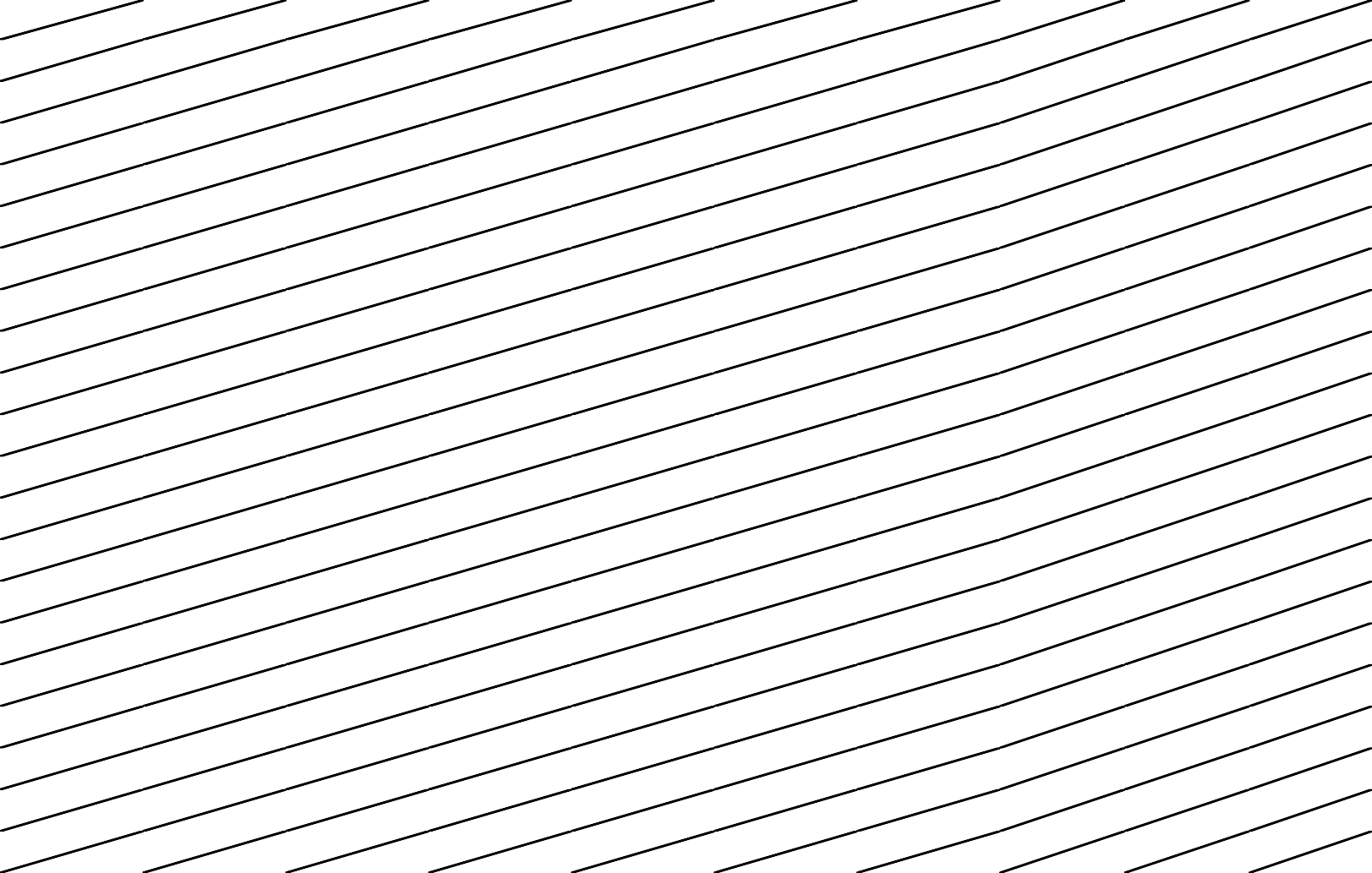 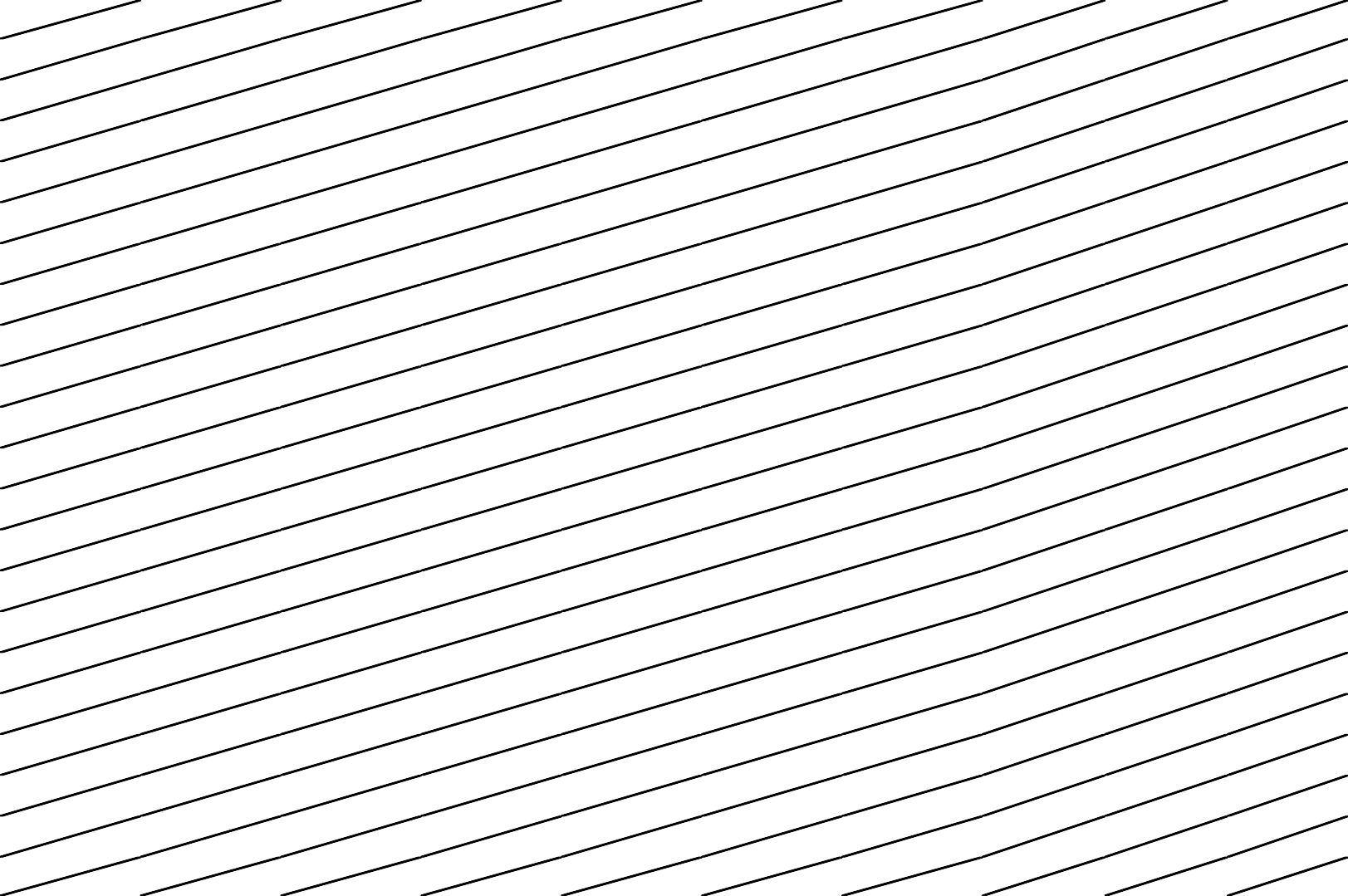 （２５）合計平成２３年度固定資産の価格等の概要調書土	地第２表	総括表より青森県総務部市町村振興課地地目目区分地積決定価格筆筆数数単位当たり地地目目区分非課税非課税評価総評価総法定免税点法定免税点法定免税点総額法定免税点法定免税点(ト)に係る非課税地非課税地非課税地評価総評価総評価総法定免税点法定免税点平均価格地地目目区分地積地積未満のもの未満のもの以上のもの未満のもの以上のもの課税標準額筆数筆数未満のもの以上のもの(ﾎ)/(ﾛ)地地目目区分(㎡)(ｲ)(㎡)(ﾛ)(㎡)(ﾊ)(㎡)(ﾛ-ﾊ)(ﾆ)(千円) (ﾎ)(千円) (ﾎ)(千円) (ﾎ)(千円) (ﾍ)(千円)(ﾎ-ﾍ)(ﾄ)(千円) (ﾁ)(ﾘ)(ﾘ)(ﾘ)(ﾇ)(ﾇ)(ﾇ)(ﾙ)(ﾇ-ﾙ)(ｦ)(円)(ﾜ)田一一般田22,607,89522,607,895867,899,055867,899,05533,453,12933,453,129834,445,92662,744,00162,744,00162,744,0011,976,18360,767,81860,764,86049,47649,47649,476447,110447,110447,11030,491416,61972田介在田・市街化区域田介在田・市街化区域田介在田・市街化区域田介在田・市街化区域田介在田・市街化区域田介在田・市街化区域田介在田・市街化区域田介在田・市街化区域田816,219816,2192,084,1912,084,19113,06013,0602,071,13119,062,87519,062,87519,062,875107,54418,955,3315,790,4791,0921,0921,0923,0203,0203,0201262,8949,146畑一一般畑32,418,87732,418,877706,893,714706,893,71472,502,53772,502,537634,391,17716,424,06716,424,06716,424,0671,573,53314,850,53414,850,03145,92445,92445,924371,277371,277371,27756,586314,69123畑介在畑・市街化区域畑介在畑・市街化区域畑介在畑・市街化区域畑介在畑・市街化区域畑介在畑・市街化区域畑介在畑・市街化区域畑介在畑・市街化区域畑介在畑・市街化区域畑242,940242,9407,590,7857,590,78546,31346,3137,544,47277,520,08477,520,08477,520,084308,31577,211,76916,698,64865765765712,83312,83312,83337512,45810,212宅地住宅用地住宅用地住宅用地住宅用地小規模小規模小規模小規模89,663,15889,663,1585,941,7375,941,73783,721,4211,408,149,2271,408,149,2271,408,149,22734,020,0331,374,129,194215,796,655541,898541,898541,89843,362498,53615,705宅地住宅用地住宅用地住宅用地住宅用地一般101,416,086101,416,0861,677,1801,677,18099,738,906774,445,559774,445,559774,445,5594,948,470769,497,089246,623,926415,434415,434415,43420,896394,5387,636宅地住宅用地以外の宅地住宅用地以外の宅地住宅用地以外の宅地住宅用地以外の宅地住宅用地以外の宅地住宅用地以外の宅地住宅用地以外の宅地住宅用地以外の宅地99,159,75499,159,754230,479230,47998,929,2751,130,928,9891,130,928,9891,130,928,989606,9001,130,322,089780,861,899173,432173,432173,4323,633169,79911,405宅地計計計計計計計計35,603,43135,603,431290,238,998290,238,9987,849,3967,849,396282,389,6023,313,523,7753,313,523,7753,313,523,77539,575,4033,273,948,3721,243,282,48057,13257,13257,1321,130,7641,130,7641,130,76467,8911,062,87311,417塩塩田鉱鉱泉地4,1834,1832,9782,97863632,915582,544582,544582,544839581,705490,98210510510563663663613623195,616池池沼86,829,63386,829,633991,414991,414311,304311,304680,11027,67327,67327,6733,85423,81919,8791,3901,3901,39056256256215940328山林一 般 山 林一 般 山 林一 般 山 林一 般 山 林一 般 山 林一 般 山 林一 般 山 林一 般 山 林2,753,129,1252,753,129,1251,537,312,6501,537,312,650178,721,561178,721,5611,358,591,08920,064,46020,064,46020,064,4602,284,63117,779,82917,779,82944,97744,97744,977346,109346,109346,10983,778262,33113山林介 在 山 林介 在 山 林介 在 山 林介 在 山 林介 在 山 林介 在 山 林介 在 山 林介 在 山 林2,5812,58139,57339,57339,573117,756117,756117,756117,75673,618444535353532,976牧牧場36,241,65136,241,65122,995,45622,995,456293,307293,30722,702,149241,068241,068241,0682,555238,513238,5135055055058168168163977710原原野186,473,790186,473,790410,163,268410,163,26865,165,36865,165,368344,997,9005,552,0045,552,0045,552,004648,5184,903,4864,506,86133,11433,11433,114159,971159,971159,97147,435112,53614雑種地ゴルフ場の用地ゴルフ場の用地ゴルフ場の用地ゴルフ場の用地ゴルフ場の用地ゴルフ場の用地ゴルフ場の用地ゴルフ場の用地1,329,2161,329,21610,031,44910,031,44910,031,4497,184,7957,184,7957,184,7957,184,7956,996,695999337337337337716雑種地遊園地等の用地遊園地等の用地遊園地等の用地遊園地等の用地遊園地等の用地遊園地等の用地遊園地等の用地遊園地等の用地145,096145,096239,594239,594464464239,130178,632178,632178,632296178,336178,3361711711711481481481147746雑種地鉄軌道用地鉄軌道用地単体利用単体利用単体利用単体利用単体利用単体利用4,885,5854,885,58510,237,14510,237,14527,95327,95310,209,19215,013,22815,013,22815,013,22891515,012,31312,290,8134,7264,7264,72614,99314,99314,9933614,9571,467雑種地鉄軌道用地鉄軌道用地複合利用複合利用小規模住宅用地小規模住宅用地小規模住宅用地小規模住宅用地雑種地鉄軌道用地鉄軌道用地複合利用複合利用一般住宅用地一般住宅用地一般住宅用地一般住宅用地雑種地鉄軌道用地鉄軌道用地複合利用複合利用住宅用地以外住宅用地以外住宅用地以外住宅用地以外38,20938,20938,209602,522602,522602,522602,522421,76528428428428415,769雑種地鉄軌道用地鉄軌道用地複合利用複合利用計計計計38,20938,20938,209602,522602,522602,522602,522421,76528428428428415,769雑種地その他の雑種地その他の雑種地その他の雑種地その他の雑種地その他の雑種地その他の雑種地その他の雑種地その他の雑種地257,734,541257,734,54172,021,56972,021,5699,389,9159,389,91562,631,654103,740,880103,740,880103,740,880575,352103,165,52873,578,25292,33192,33192,33199,25499,25499,25420,70278,5521,440雑種地計計計計計計計計264,094,438264,094,43892,567,96692,567,9669,418,3329,418,33283,149,634126,720,057126,720,057126,720,057576,563126,143,49493,465,86197,23797,23797,237115,016115,016115,01620,73994,2771,369そその他2,287,294,8092,287,294,809554,861554,861554,861合合計5,705,759,5725,705,759,5723,938,780,0483,938,780,048367,774,370367,774,3703,571,005,6783,642,580,3643,642,580,3643,642,580,36447,057,9383,595,522,4261,457,962,041886,474886,474886,4742,588,1672,588,1672,588,167307,6322,280,535925地地目目区分地積決定価格筆筆数数単位当たり地地目目区分非課税非課税評価総評価総法定免税点法定免税点法定免税点総額法定免税点法定免税点(ト)に係る非課税地非課税地非課税地評価総評価総評価総法定免税点法定免税点平均価格地地目目区分地積地積未満のもの未満のもの以上のもの未満のもの以上のもの課税標準額筆数筆数未満のもの以上のもの(ﾎ)/(ﾛ)地地目目区分(㎡)(ｲ)(㎡)(ﾛ)(㎡)(ﾊ)(㎡)(ﾛ-ﾊ)(ﾆ)(千円) (ﾎ)(千円) (ﾎ)(千円) (ﾎ)(千円) (ﾍ)(千円)(ﾎ-ﾍ)(ﾄ)(千円) (ﾁ)(ﾘ)(ﾘ)(ﾘ)(ﾇ)(ﾇ)(ﾇ)(ﾙ)(ﾇ-ﾙ)(ｦ)(円)(ﾜ)田一一般田12,127,78512,127,785482,320,354482,320,35417,254,58917,254,589465,065,76536,488,31536,488,31536,488,3151,036,02835,452,28735,449,43325,29625,29625,296251,644251,644251,64416,986234,65876田介在田・市街化区域田介在田・市街化区域田介在田・市街化区域田介在田・市街化区域田介在田・市街化区域田介在田・市街化区域田介在田・市街化区域田介在田・市街化区域田465,892465,8921,653,8761,653,87610,17810,1781,643,69818,069,24918,069,24918,069,249102,07617,967,1735,463,5619529529522,4432,4432,443972,34610,925畑一一般畑13,208,25313,208,253343,820,619343,820,61934,215,60834,215,608309,605,0118,658,4898,658,4898,658,489830,7007,827,7897,827,36717,10517,10517,105189,863189,863189,86327,252162,61125畑介在畑・市街化区域畑介在畑・市街化区域畑介在畑・市街化区域畑介在畑・市街化区域畑介在畑・市街化区域畑介在畑・市街化区域畑介在畑・市街化区域畑介在畑・市街化区域畑120,992120,9925,912,2115,912,21131,17731,1775,881,03472,553,84772,553,84772,553,847278,23472,275,61315,398,78335435435410,93310,93310,93329810,63512,272宅地住宅用地住宅用地住宅用地住宅用地小規模小規模小規模小規模67,138,43667,138,4362,937,1172,937,11764,201,3191,272,001,2631,272,001,2631,272,001,26319,712,2181,252,289,045195,862,159420,821420,821420,82123,873396,94818,946宅地住宅用地住宅用地住宅用地住宅用地一般60,591,86460,591,864710,844710,84459,881,020589,801,033589,801,033589,801,0332,352,845587,448,188186,978,435291,981291,981291,98110,531281,4509,734宅地住宅用地以外の宅地住宅用地以外の宅地住宅用地以外の宅地住宅用地以外の宅地住宅用地以外の宅地住宅用地以外の宅地住宅用地以外の宅地住宅用地以外の宅地67,780,92767,780,927103,371103,37167,677,556992,815,756992,815,756992,815,756323,321992,492,435685,265,066129,758129,758129,7581,856127,90214,647宅地計計計計計計計計24,094,34124,094,341195,511,227195,511,2273,751,3323,751,332191,759,8952,854,618,0522,854,618,0522,854,618,05222,388,3842,832,229,6681,068,105,66031,49331,49331,493842,560842,560842,56036,260806,30014,601塩塩田鉱鉱泉地3,4153,4152,3912,39149492,342262,882262,882262,882596262,286250,8876969694734734739464109,946池池沼9,887,7889,887,788307,666307,666113,365113,365194,30118,56718,56718,5672,19216,37512,4357507507502142142148512960山林一 般 山 林一 般 山 林一 般 山 林一 般 山 林一 般 山 林一 般 山 林一 般 山 林一 般 山 林1,361,315,6491,361,315,649602,315,694602,315,69468,215,23168,215,231534,100,4638,052,3188,052,3188,052,318905,1097,147,2097,147,20919,39119,39119,391153,501153,501153,50132,619120,88213山林介 在 山 林介 在 山 林介 在 山 林介 在 山 林介 在 山 林介 在 山 林介 在 山 林介 在 山 林2,5812,58139,57339,57339,573117,756117,756117,756117,75673,618444535353532,976牧牧場13,714,45213,714,4524,120,7984,120,79879,89779,8974,040,90145,18945,18945,18935344,83644,836280280280206206206420211原原野97,468,85897,468,858180,337,327180,337,32726,951,01326,951,013153,386,3143,026,7103,026,7103,026,710339,3482,687,3622,432,08413,93713,93713,93775,75175,75175,75119,54056,21117雑種地ゴルフ場の用地ゴルフ場の用地ゴルフ場の用地ゴルフ場の用地ゴルフ場の用地ゴルフ場の用地ゴルフ場の用地ゴルフ場の用地592,452592,4525,162,0305,162,0305,162,0304,054,9094,054,9094,054,9094,054,9093,866,809333197197197197786雑種地遊園地等の用地遊園地等の用地遊園地等の用地遊園地等の用地遊園地等の用地遊園地等の用地遊園地等の用地遊園地等の用地136,955136,955239,594239,594464464239,130178,632178,632178,632296178,336178,3361691691691481481481147746雑種地鉄軌道用地鉄軌道用地単体利用単体利用単体利用単体利用単体利用単体利用1,509,2311,509,2314,681,0174,681,0171251254,680,89213,578,42113,578,42113,578,421113,578,42010,929,3011,7191,7191,7197,5787,5787,57817,5772,901雑種地鉄軌道用地鉄軌道用地複合利用複合利用小規模住宅用地小規模住宅用地小規模住宅用地小規模住宅用地雑種地鉄軌道用地鉄軌道用地複合利用複合利用一般住宅用地一般住宅用地一般住宅用地一般住宅用地雑種地鉄軌道用地鉄軌道用地複合利用複合利用住宅用地以外住宅用地以外住宅用地以外住宅用地以外38,20938,20938,209602,522602,522602,522602,522421,76528428428428415,769雑種地鉄軌道用地鉄軌道用地複合利用複合利用計計計計38,20938,20938,209602,522602,522602,522602,522421,76528428428428415,769雑種地その他の雑種地その他の雑種地その他の雑種地その他の雑種地その他の雑種地その他の雑種地その他の雑種地その他の雑種地90,734,91290,734,91240,798,25140,798,2514,387,8924,387,89236,410,35993,124,12493,124,12493,124,124418,52792,705,59766,494,39470,84370,84370,84362,25562,25562,25510,78051,4752,283雑種地計計計計計計計計92,973,55092,973,55050,919,10150,919,1014,388,4814,388,48146,530,620111,538,608111,538,608111,538,608418,824111,119,78481,890,60572,73472,73472,73470,46270,46270,46210,78259,6802,191そその他1,092,145,2271,092,145,227299,162299,162299,162合合計2,717,528,7832,717,528,7831,867,260,8371,867,260,837155,010,920155,010,9201,712,249,9173,113,449,9823,113,449,9823,113,449,98226,301,8443,087,148,1381,224,096,478481,527481,527481,5271,598,1031,598,1031,598,103143,9321,454,1711,667地地目目区分地積決定価格筆筆数数単位当たり地地目目区分非課税非課税評価総評価総法定免税点法定免税点法定免税点総額法定免税点法定免税点(ト)に係る非課税地非課税地非課税地評価総評価総評価総法定免税点法定免税点平均価格地地目目区分地積地積未満のもの未満のもの以上のもの未満のもの以上のもの課税標準額筆数筆数未満のもの以上のもの(ﾎ)/(ﾛ)地地目目区分(㎡)(ｲ)(㎡)(ﾛ)(㎡)(ﾊ)(㎡)(ﾛ-ﾊ)(ﾆ)(千円) (ﾎ)(千円) (ﾎ)(千円) (ﾎ)(千円) (ﾍ)(千円)(ﾎ-ﾍ)(ﾄ)(千円) (ﾁ)(ﾘ)(ﾘ)(ﾘ)(ﾇ)(ﾇ)(ﾇ)(ﾙ)(ﾇ-ﾙ)(ｦ)(円)(ﾜ)田一一般田10,480,11010,480,110385,578,701385,578,70116,198,54016,198,540369,380,16126,255,68626,255,68626,255,686940,15525,315,53125,315,42724,18024,18024,180195,466195,466195,46613,505181,96168田介在田・市街化区域田介在田・市街化区域田介在田・市街化区域田介在田・市街化区域田介在田・市街化区域田介在田・市街化区域田介在田・市街化区域田介在田・市街化区域田350,327350,327430,315430,3152,8822,882427,433993,626993,626993,6265,468988,158326,918140140140577577577295482,309畑一一般畑19,210,62419,210,624363,073,095363,073,09538,286,92938,286,929324,786,1667,765,5787,765,5787,765,578742,8337,022,7457,022,66428,81928,81928,819181,414181,414181,41429,334152,08021畑介在畑・市街化区域畑介在畑・市街化区域畑介在畑・市街化区域畑介在畑・市街化区域畑介在畑・市街化区域畑介在畑・市街化区域畑介在畑・市街化区域畑介在畑・市街化区域畑121,948121,9481,678,5741,678,57415,13615,1361,663,4384,966,2374,966,2374,966,23730,0814,936,1561,299,8653033033031,9001,9001,900771,8232,959宅地住宅用地住宅用地住宅用地住宅用地小規模小規模小規模小規模22,524,72222,524,7223,004,6203,004,62019,520,102136,147,964136,147,964136,147,96414,307,815121,840,14919,934,496121,077121,077121,07719,489101,5886,044宅地住宅用地住宅用地住宅用地住宅用地一般40,824,22240,824,222966,336966,33639,857,886184,644,526184,644,526184,644,5262,595,625182,048,90159,645,491123,453123,453123,45310,365113,0884,523宅地住宅用地以外の宅地住宅用地以外の宅地住宅用地以外の宅地住宅用地以外の宅地住宅用地以外の宅地住宅用地以外の宅地住宅用地以外の宅地住宅用地以外の宅地31,378,82731,378,827127,108127,10831,251,719138,113,233138,113,233138,113,233283,579137,829,65495,596,83343,67443,67443,6741,77741,8974,401宅地計計計計計計計計11,509,09011,509,09094,727,77194,727,7714,098,0644,098,06490,629,707458,905,723458,905,723458,905,72317,187,019441,718,704175,176,82025,63925,63925,639288,204288,204288,20431,631256,5734,844塩塩田鉱鉱泉地7687685875871414573319,662319,662319,662243319,419240,0953636361631631634159544,569池池沼76,941,84576,941,845683,748683,748197,939197,939485,8099,1069,1069,1061,6627,4447,4446406406403483483487427413山林一 般 山 林一 般 山 林一 般 山 林一 般 山 林一 般 山 林一 般 山 林一 般 山 林一 般 山 林1,391,813,4761,391,813,476934,996,956934,996,956110,506,330110,506,330824,490,62612,012,14212,012,14212,012,1421,379,52210,632,62010,632,62025,58625,58625,586192,608192,608192,60851,159141,44913山林介 在 山 林介 在 山 林介 在 山 林介 在 山 林介 在 山 林介 在 山 林介 在 山 林介 在 山 林牧牧場22,527,19922,527,19918,874,65818,874,658213,410213,41018,661,248195,879195,879195,8792,202193,677193,6772252252256106106103557510原原野89,004,93289,004,932229,825,941229,825,94138,214,35538,214,355191,611,5862,525,2942,525,2942,525,294309,1702,216,1242,074,77719,17719,17719,17784,22084,22084,22027,89556,32511雑種地ゴルフ場の用地ゴルフ場の用地ゴルフ場の用地ゴルフ場の用地ゴルフ場の用地ゴルフ場の用地ゴルフ場の用地ゴルフ場の用地736,764736,7644,869,4194,869,4194,869,4193,129,8863,129,8863,129,8863,129,8863,129,886666140140140140643雑種地遊園地等の用地遊園地等の用地遊園地等の用地遊園地等の用地遊園地等の用地遊園地等の用地遊園地等の用地遊園地等の用地8,1418,141222雑種地鉄軌道用地鉄軌道用地単体利用単体利用単体利用単体利用単体利用単体利用3,376,3543,376,3545,556,1285,556,12827,82827,8285,528,3001,434,8071,434,8071,434,8079141,433,8931,361,5123,0073,0073,0077,4157,4157,415357,380258雑種地鉄軌道用地鉄軌道用地複合利用複合利用小規模住宅用地小規模住宅用地小規模住宅用地小規模住宅用地雑種地鉄軌道用地鉄軌道用地複合利用複合利用一般住宅用地一般住宅用地一般住宅用地一般住宅用地雑種地鉄軌道用地鉄軌道用地複合利用複合利用住宅用地以外住宅用地以外住宅用地以外住宅用地以外雑種地鉄軌道用地鉄軌道用地複合利用複合利用計計計計雑種地その他の雑種地その他の雑種地その他の雑種地その他の雑種地その他の雑種地その他の雑種地その他の雑種地その他の雑種地166,999,629166,999,62931,223,31831,223,3185,002,0235,002,02326,221,29510,616,75610,616,75610,616,756156,82510,459,9317,083,85821,48821,48821,48836,99936,99936,9999,92227,077340雑種地計計計計計計計計171,120,888171,120,88841,648,86541,648,8655,029,8515,029,85136,619,01415,181,44915,181,44915,181,449157,73915,023,71011,575,25624,50324,50324,50344,55444,55444,5549,95734,597365そその他1,195,149,5821,195,149,582255,699255,699255,699合合計2,988,230,7892,988,230,7892,071,519,2112,071,519,211212,763,450212,763,4501,858,755,761529,130,382529,130,382529,130,38220,756,094508,374,288233,865,563404,947404,947404,947990,064990,064990,064163,700826,364255区 分区 分地	積地	積地	積地	積地	積地	積地	積決定価格筆数単位当たり非課税非課税評価総評価総法定免税点法定免税点法定免税点総	額法定免税点法定免税点(ト)に係る評価総法定免税点平均価格地積地積未満のもの未満のもの以上のもの未満のもの以上のもの課税標準額筆 数未満のもの(ﾎ)/(ﾛ)市町村名市町村名市町村名(㎡)(ｲ)(㎡)(ﾛ)(㎡)(ﾊ)(㎡)(ﾛ-ﾊ)(ﾆ)(千円)(ﾎ)(千円)(ﾍ)(千円)(ﾎ-ﾍ)(ﾄ)(千円)(ﾁ)(ﾇ)(ﾙ)(円)(ﾜ)市青森市青森市2,998,4572,998,45754,476,43154,476,4312,276,1472,276,14752,200,2843,863,343145,0103,718,3333,718,33330,5702,32771市弘前市弘前市50,848,11050,848,1102,619,0612,619,06148,229,0493,986,294183,5403,802,7543,802,75439,6613,52578市八戸市八戸市52,67752,67723,434,37123,434,3711,666,7581,666,75821,767,6131,649,759109,6841,540,0751,540,07518,2231,66770市黒石市黒石市1,190,9081,190,90818,985,50818,985,508533,973533,97318,451,5351,992,15650,4861,941,6701,941,67012,606835105市五所川原市五所川原市2,149,4332,149,43373,135,42573,135,4251,976,8131,976,81371,158,6125,640,559126,7365,513,8235,513,82333,3041,96177市十和田市十和田市1,283,7141,283,71489,538,35489,538,3543,237,5103,237,51086,300,8444,297,579144,0104,153,5694,150,71539,9932,07748市三沢市三沢市1,087,1531,087,15320,467,39220,467,3921,231,0851,231,08519,236,307845,70546,680799,025799,0259,12665341市むつ市むつ市1,166,9511,166,95117,177,90117,177,9012,139,1722,139,17215,038,729602,53775,746526,791526,79110,0131,64235市つがる市つがる市1,701,4041,701,404110,205,400110,205,400904,098904,098109,301,30210,795,63583,18910,712,44610,712,44641,7521,42198市平川市平川市497,088497,08824,051,46224,051,462669,972669,97223,381,4902,814,74870,9472,743,8012,743,80116,396878117市計12,127,78512,127,785482,320,354482,320,35417,254,58917,254,589465,065,76536,488,3151,036,02835,452,28735,449,433251,64416,98676東津軽郡平内町平内町1,025,1341,025,13414,199,09514,199,095452,099452,09913,746,996822,72625,864796,862796,8625,08234158東津軽郡今別町今別町330,516330,5165,712,0365,712,036439,678439,6785,272,358206,60911,214195,395195,3952,04222136東津軽郡蓬田村蓬田村311,148311,14810,991,18410,991,184528,838528,83810,462,346406,32416,491389,833389,8334,81435537東津軽郡外ヶ浜町外ヶ浜町655,879655,8796,362,7946,362,794399,545399,5455,963,249287,17017,111270,059270,0592,99030945西津軽郡鰺ヶ沢町鰺ヶ沢町898,306898,30620,903,19020,903,190545,512545,51220,357,6781,493,96734,6711,459,2961,459,2969,68260171西津軽郡深浦町深浦町559,110559,11011,014,77511,014,775453,886453,88610,560,889722,52629,149693,377693,3775,22238366中西目屋村西目屋村2,081,8902,081,890188,868188,8681,893,022106,0439,36696,67796,6751,42217751南津軽郡藤崎町藤崎町296,601296,60117,739,91117,739,911396,538396,53817,343,3731,796,31639,7511,756,5651,756,5659,050564101南津軽郡大鰐町大鰐町296,601296,6015,536,3735,536,373218,873218,8735,317,500490,67719,212471,465471,4654,45534189南津軽郡田舎館村田舎館村296,601296,60111,595,70711,595,707280,685280,68511,315,0221,384,26533,7591,350,5061,350,5068,357408119区 分区 分地	積地	積地	積地	積地	積地	積地	積決定価格筆数単位当たり非課税非課税評価総評価総法定免税点法定免税点法定免税点総	額法定免税点法定免税点(ト)に係る評価総法定免税点平均価格地積地積未満のもの未満のもの以上のもの未満のもの以上のもの課税標準額筆 数未満のもの(ﾎ)/(ﾛ)市町村名市町村名市町村名(㎡)(ｲ)(㎡)(ﾛ)(㎡)(ﾊ)(㎡)(ﾛ-ﾊ)(ﾆ)(千円)(ﾎ)(千円)(ﾍ)(千円)(ﾎ-ﾍ)(ﾄ)(千円)(ﾁ)(ﾇ)(ﾙ)(円)(ﾜ)北津軽郡板柳町板柳町423,656423,65615,770,98215,770,982231,073231,07315,539,9091,635,00623,8131,611,1931,611,1937,742417104北津軽郡鶴田町鶴田町19,527,84519,527,845457,220457,22019,070,6251,731,08238,5621,692,5201,692,52010,63164089北津軽郡中泊町中泊町604,498604,49832,478,37232,478,372509,707509,70731,968,6652,588,60533,7952,554,8102,554,81014,26754480上北郡野辺地町野辺地町104,493104,4934,850,4934,850,493331,615331,6154,518,878198,73214,290184,442184,4422,13423241上北郡七戸町七戸町682,272682,27241,619,97041,619,9701,995,6071,995,60739,624,3632,035,60995,9421,939,6671,939,66717,4881,26249上北郡六戸町六戸町24,13824,13822,383,40522,383,405921,752921,75221,461,6531,780,20072,7041,707,4961,707,49611,00968880上北郡横浜町横浜町48,13848,1384,789,4344,789,434192,227192,2274,597,207223,7928,666215,126215,1262,01310547上北郡東北町東北町758,169758,16934,157,33934,157,3391,471,2911,471,29132,686,0481,742,66473,0751,669,5891,669,58917,2731,03751上北郡六ヶ所村六ヶ所村1,094,4321,094,43210,568,77810,568,778527,000527,00010,041,778526,89323,667503,226503,2263,53622550上北郡おいらせ町おいらせ町523,599523,59918,019,15218,019,1521,523,8171,523,81716,495,3351,096,79185,8591,010,9321,010,83012,6351,25261下北郡大間町大間町30,08630,0861,173,6641,173,664115,597115,5971,058,06738,4533,63134,82234,8229239533下北郡東通村東通村695,921695,9217,071,9747,071,974369,375369,3756,702,599265,28913,298251,991251,9912,97024038下北郡風間浦村風間浦村9,2979,297193,179193,17938,85338,853154,3265,7431,0774,6664,6661624530下北郡佐井村佐井村998,971998,971251,079251,079747,89233,1247,99525,12925,12969725233三戸郡三戸町三戸町252,744252,74410,867,89210,867,892401,223401,22310,466,669604,48022,170582,310582,3105,95534756三戸郡五戸町五戸町453,090453,09022,070,44022,070,4401,116,4001,116,40020,954,0401,898,48676,6171,821,8691,821,86912,66392886三戸郡田子町田子町199,259199,25910,060,78910,060,789448,390448,3909,612,399641,71926,152615,567615,5675,07631464三戸郡南部町南部町170,662170,66212,228,26812,228,268943,955943,95511,284,313936,55560,371876,184876,1849,45085777三戸郡階上町階上町12,07212,0723,372,4733,372,473285,900285,9003,086,573165,90813,055152,853152,8531,83517849三戸郡新郷村新郷村316,890316,8907,238,3267,238,326161,937161,9377,076,389389,9328,828381,104381,1043,89114754町村計町村計町村計10,480,11010,480,110385,578,701385,578,70116,198,54016,198,540369,380,16126,255,686940,15525,315,53125,315,427195,46613,50568県計22,607,89522,607,895867,899,055867,899,05533,453,12933,453,129834,445,92662,744,0011,976,18360,767,81860,764,860447,11030,49172区 分区 分地	積地	積地	積地	積地	積地	積地	積決定価格筆数単位当たり非課税非課税評価総評価総法定免税点法定免税点法定免税点総	額法定免税点法定免税点(ト)に係る評価総法定免税点平均価格地積地積未満のもの未満のもの以上のもの未満のもの以上のもの課税標準額筆 数未満のもの(ﾎ)/(ﾛ)市町村名市町村名市町村名(㎡)(ｲ)(㎡)(ﾛ)(㎡)(ﾊ)(㎡)(ﾛ-ﾊ)(ﾆ)(千円)(ﾎ)(千円)(ﾍ)(千円)(ﾎ-ﾍ)(ﾄ)(千円)(ﾁ)(ﾇ)(ﾙ)(円)(ﾜ)市青森市青森市455,023455,023374,231374,2314,8784,878369,3535,706,43685,1455,621,291938,2184423215,248市弘前市弘前市303,542303,5424,3234,323299,2192,294,97614,6422,280,334888,017852557,561市八戸市八戸市10,48110,481739,040739,040544544738,4969,374,1561,4539,372,7033,249,847927612,684市黒石市黒石市43,75543,75534634643,409125,760453125,30787,7153622,874市五所川原市五所川原市市十和田市十和田市56,93556,93556,935262,038262,038182,011764,602市三沢市三沢市38838886,45186,45186,45143,70743,70730,53121506市むつ市むつ市市つがる市つがる市市平川市平川市49,92249,922878749,835262,176383261,79387,2228925,252市計465,892465,8921,653,8761,653,87610,17810,1781,643,69818,069,249102,07617,967,1735,463,5612,4439710,925東津軽郡平内町平内町東津軽郡今別町今別町東津軽郡蓬田村蓬田村東津軽郡外ヶ浜町外ヶ浜町西津軽郡鰺ヶ沢町鰺ヶ沢町西津軽郡深浦町深浦町中西目屋村西目屋村南津軽郡藤崎町藤崎町20,08820,08842742719,66177,1401,64075,50025,1676853,840南津軽郡大鰐町大鰐町162,992162,992633633162,359261,9401,069260,87186,95720661,607南津軽郡田舎館村田舎館村108,463108,4631,5191,519106,944172,1582,241169,91756,639172151,587区 分区 分地	積地	積地	積地	積地	積地	積地	積決定価格筆数単位当たり非課税非課税評価総評価総法定免税点法定免税点法定免税点総	額法定免税点法定免税点(ト)に係る評価総法定免税点平均価格地積地積未満のもの未満のもの以上のもの未満のもの以上のもの課税標準額筆 数未満のもの(ﾎ)/(ﾛ)市町村名市町村名市町村名(㎡)(ｲ)(㎡)(ﾛ)(㎡)(ﾊ)(㎡)(ﾛ-ﾊ)(ﾆ)(千円)(ﾎ)(千円)(ﾍ)(千円)(ﾎ-ﾍ)(ﾄ)(千円)(ﾁ)(ﾇ)(ﾙ)(円)(ﾜ)北津軽郡板柳町板柳町北津軽郡鶴田町鶴田町北津軽郡中泊町中泊町上北郡野辺地町野辺地町上北郡七戸町七戸町上北郡六戸町六戸町上北郡横浜町横浜町上北郡東北町東北町上北郡六ヶ所村六ヶ所村329,982329,98263,01363,01318918962,824154,687459154,22851,4096022,455上北郡おいらせ町おいらせ町20,34520,34575,75975,75911411475,645327,70159327,642106,7467114,326下北郡大間町大間町下北郡東通村東通村下北郡風間浦村風間浦村下北郡佐井村佐井村三戸郡三戸町三戸町三戸郡五戸町五戸町三戸郡田子町田子町三戸郡南部町南部町三戸郡階上町階上町三戸郡新郷村新郷村町村計町村計町村計350,327350,327430,315430,3152,8822,882427,433993,6265,468988,158326,918577292,309県計816,219816,2192,084,1912,084,19113,06013,0602,071,13119,062,875107,54418,955,3315,790,4793,0201269,146区 分区 分地	積地	積地	積地	積地	積地	積地	積決定価格筆数単位当たり非課税非課税評価総評価総法定免税点法定免税点法定免税点総	額法定免税点法定免税点(ト)に係る評価総法定免税点平均価格地積地積未満のもの未満のもの以上のもの未満のもの以上のもの課税標準額筆 数未満のもの(ﾎ)/(ﾛ)市町村名市町村名市町村名(㎡)(ｲ)(㎡)(ﾛ)(㎡)(ﾊ)(㎡)(ﾛ-ﾊ)(ﾆ)(千円)(ﾎ)(千円)(ﾍ)(千円)(ﾎ-ﾍ)(ﾄ)(千円)(ﾁ)(ﾇ)(ﾙ)(円)(ﾜ)市青森市青森市1,623,1261,623,12636,677,17836,677,1784,225,4744,225,47432,451,7041,232,005131,3061,100,6991,100,69924,3344,27334市弘前市弘前市10,98010,980104,333,876104,333,87611,216,76311,216,76393,117,1132,727,948282,6272,445,3212,445,32152,1607,23526市八戸市八戸市234,673234,67341,244,43641,244,4364,382,3874,382,38736,862,049916,34194,411821,930821,93020,8663,21322市黒石市黒石市581,242581,24219,375,87219,375,8721,286,8451,286,84518,089,027718,34948,823669,526669,5269,86293037市五所川原市五所川原市1,968,7021,968,70220,608,95820,608,9582,638,2492,638,24917,970,709481,03156,550424,481424,48114,5292,64223市十和田市十和田市2,377,3592,377,35928,299,57028,299,5702,108,8722,108,87226,190,698471,92636,887435,039435,03916,5111,67617市三沢市三沢市1,056,0271,056,02719,210,29619,210,2961,489,4411,489,44117,720,855245,39120,942224,449224,3866,91175113市むつ市むつ市3,935,0213,935,02120,994,00020,994,0002,597,5182,597,51818,396,482250,86631,027219,839219,8399,9952,53712市つがる市つがる市942,110942,11027,731,75827,731,7582,368,0412,368,04125,363,717743,40862,915680,493680,13415,6051,92227市平川市平川市479,013479,01325,344,67525,344,6751,902,0181,902,01823,442,657871,22465,212806,012806,01219,0902,07334市計13,208,25313,208,253343,820,619343,820,61934,215,60834,215,608309,605,0118,658,489830,7007,827,7897,827,367189,86327,25225東津軽郡平内町平内町347,298347,2984,315,7754,315,775616,295616,2953,699,48081,65311,59570,05870,0584,08679119東津軽郡今別町今別町206,010206,0102,683,3122,683,3121,065,7551,065,7551,617,55729,77510,55319,22219,2222,6351,12511東津軽郡蓬田村蓬田村101,734101,7341,107,9161,107,916144,843144,843963,07318,0882,24715,84115,8411,27120816東津軽郡外ヶ浜町外ヶ浜町231,617231,6173,633,9633,633,9631,385,3971,385,3972,248,56630,06310,39919,66419,6644,8592,3978西津軽郡鰺ヶ沢町鰺ヶ沢町484,311484,31114,197,53914,197,5391,741,9291,741,92912,455,610275,93632,946242,990242,9907,0111,70719西津軽郡深浦町深浦町813,176813,1766,662,8776,662,877781,602781,6025,881,275115,71013,835101,875101,8754,89399717中西目屋村西目屋村1,919,2871,919,287271,686271,6861,647,60134,4844,94529,53929,5361,38424018南津軽郡藤崎町藤崎町583,157583,1577,852,5227,852,522645,084645,0847,207,438368,95629,616339,340339,3296,90475547南津軽郡大鰐町大鰐町583,157583,15712,254,21112,254,2111,300,6011,300,60110,953,610328,33334,404293,929293,9295,72783027南津軽郡田舎館村田舎館村583,157583,1572,656,9742,656,974233,615233,6152,423,359135,27711,961123,316123,3163,88041651区 分区 分地	積地	積地	積地	積地	積地	積地	積決定価格筆数単位当たり非課税非課税評価総評価総法定免税点法定免税点法定免税点総	額法定免税点法定免税点(ト)に係る評価総法定免税点平均価格地積地積未満のもの未満のもの以上のもの未満のもの以上のもの課税標準額筆 数未満のもの(ﾎ)/(ﾛ)市町村名市町村名市町村名(㎡)(ｲ)(㎡)(ﾛ)(㎡)(ﾊ)(㎡)(ﾛ-ﾊ)(ﾆ)(千円)(ﾎ)(千円)(ﾍ)(千円)(ﾎ-ﾍ)(ﾄ)(千円)(ﾁ)(ﾇ)(ﾙ)(円)(ﾜ)北津軽郡板柳町板柳町1,038,5841,038,58414,073,16514,073,1651,319,9811,319,98112,753,184615,95156,640559,311559,31110,4471,39344北津軽郡鶴田町鶴田町10,677,67610,677,676864,350864,3509,813,326370,33429,873340,461340,4617,17373835北津軽郡中泊町中泊町248,910248,9104,931,3844,931,3841,089,2851,089,2853,842,09980,89115,14565,74665,7466,4901,87916上北郡野辺地町野辺地町44,12044,1206,148,9076,148,907880,754880,7545,268,15394,39314,58479,80979,8093,70981615上北郡七戸町七戸町1,827,6001,827,60020,312,65020,312,6501,682,4011,682,40118,630,249425,99037,127388,863388,86310,2791,22421上北郡六戸町六戸町170,683170,68313,777,08313,777,0831,466,0281,466,02812,311,055352,30637,315314,991314,9916,08987726上北郡横浜町横浜町182,878182,87816,861,27016,861,2701,245,4271,245,42715,615,843208,54415,934192,610192,6105,47355212上北郡東北町東北町1,171,8391,171,83944,659,00144,659,0013,798,7433,798,74340,860,258695,74857,085638,663638,66313,8311,61616上北郡六ヶ所村六ヶ所村4,694,4534,694,45322,653,09822,653,0982,384,9792,384,97920,268,119224,80123,706201,095201,0955,52786210上北郡おいらせ町おいらせ町648,871648,87116,137,26816,137,2682,489,9302,489,93013,647,338336,27351,514284,759284,6927,0261,34721下北郡大間町大間町527,897527,8974,617,2564,617,2561,310,3431,310,3433,306,91349,38213,55535,82735,8273,4721,20011下北郡東通村東通村1,050,0691,050,0699,682,2229,682,222967,683967,6838,714,539117,89511,429106,466106,4663,67948812下北郡風間浦村風間浦村92,68192,6811,683,1201,683,120694,290694,290988,83017,3917,15810,23310,2331,40466110下北郡佐井村佐井村3,822,6913,822,6911,004,0871,004,0872,818,60430,9877,58223,40523,4051,8248318三戸郡三戸町三戸町968,075968,07519,552,10419,552,1041,363,5851,363,58518,188,519437,38629,478407,908407,9089,06981822三戸郡五戸町五戸町922,156922,15628,560,54828,560,5482,245,1312,245,13126,315,417713,26653,873659,393659,39313,0491,35925三戸郡田子町田子町832,326832,32611,384,76511,384,765765,842765,84210,618,923215,17215,545199,627199,6274,63942919三戸郡南部町南部町1,218,7451,218,74532,742,00232,742,0022,721,1612,721,16130,020,841880,27366,734813,539813,53916,1141,72827三戸郡階上町階上町22,54422,54411,414,41911,414,4191,082,2341,082,23410,332,185239,81522,327217,488217,4884,26469021三戸郡新郷村新郷村780,890780,89012,098,09012,098,090723,888723,88811,374,202240,50513,728226,777226,7775,20636020町村計町村計町村計19,210,62419,210,624363,073,095363,073,09538,286,92938,286,929324,786,1667,765,578742,8337,022,7457,022,664181,41429,33421県計32,418,87732,418,877706,893,714706,893,71472,502,53772,502,537634,391,17716,424,0671,573,53314,850,53414,850,031371,27756,58623区 分区 分地	積地	積地	積地	積地	積地	積地	積決定価格筆数単位当たり非課税非課税評価総評価総法定免税点法定免税点法定免税点総	額法定免税点法定免税点(ト)に係る評価総法定免税点平均価格地積地積未満のもの未満のもの以上のもの未満のもの以上のもの課税標準額筆 数未満のもの(ﾎ)/(ﾛ)市町村名市町村名市町村名(㎡)(ｲ)(㎡)(ﾛ)(㎡)(ﾊ)(㎡)(ﾛ-ﾊ)(ﾆ)(千円)(ﾎ)(千円)(ﾍ)(千円)(ﾎ-ﾍ)(ﾄ)(千円)(ﾁ)(ﾇ)(ﾙ)(円)(ﾜ)市青森市青森市94,06994,0691,047,8331,047,8337,6067,6061,040,22713,668,490107,63713,560,8532,335,4872,3478513,045市弘前市弘前市643,379643,3797,3017,301636,0786,147,84949,2046,098,6451,565,3001,520849,556市八戸市八戸市17,73817,7383,389,8293,389,8299,4439,4433,380,38649,754,500108,00349,646,49710,164,9675,4718914,678市黒石市黒石市17,13417,13446146116,67351,11932450,79535,5563112,983市五所川原市五所川原市61,20361,20372072060,483158,0871,247156,840108,78814762,583市十和田市十和田市55,25055,250606055,190343,893292343,601240,10015516,224市三沢市三沢市9,1859,185129,181129,181145145129,036401,753559401,194280,76313623,110市むつ市むつ市市つがる市つがる市市平川市平川市568,402568,4025,4415,441562,9612,028,15610,9682,017,188667,8221,126303,568市計120,992120,9925,912,2115,912,21131,17731,1775,881,03472,553,847278,23472,275,61315,398,78310,93329812,272東津軽郡平内町平内町東津軽郡今別町今別町東津軽郡蓬田村蓬田村東津軽郡外ヶ浜町外ヶ浜町西津軽郡鰺ヶ沢町鰺ヶ沢町西津軽郡深浦町深浦町中西目屋村西目屋村南津軽郡藤崎町藤崎町143,085143,085921921142,164709,3804,503704,877206,651269104,958南津軽郡大鰐町大鰐町116,148116,1485,5735,573110,57595,7454,28691,45930,48612016824南津軽郡田舎館村田舎館村176,155176,1553,2193,219172,936452,6507,792444,858148,286418272,570区 分区 分地	積地	積地	積地	積地	積地	積地	積決定価格筆数単位当たり非課税非課税評価総評価総法定免税点法定免税点法定免税点総	額法定免税点法定免税点(ト)に係る評価総法定免税点平均価格地積地積未満のもの未満のもの以上のもの未満のもの以上のもの課税標準額筆 数未満のもの(ﾎ)/(ﾛ)市町村名市町村名市町村名(㎡)(ｲ)(㎡)(ﾛ)(㎡)(ﾊ)(㎡)(ﾛ-ﾊ)(ﾆ)(千円)(ﾎ)(千円)(ﾍ)(千円)(ﾎ-ﾍ)(ﾄ)(千円)(ﾁ)(ﾇ)(ﾙ)(円)(ﾜ)北津軽郡板柳町板柳町北津軽郡鶴田町鶴田町北津軽郡中泊町中泊町上北郡野辺地町野辺地町上北郡七戸町七戸町上北郡六戸町六戸町上北郡横浜町横浜町上北郡東北町東北町上北郡六ヶ所村六ヶ所村102,542102,542913,201913,2013,7873,787909,4142,179,6919,9882,169,703462,225681182,387上北郡おいらせ町おいらせ町19,40619,406329,985329,9851,6361,636328,3491,528,7713,5121,525,259452,21741264,633下北郡大間町大間町下北郡東通村東通村下北郡風間浦村風間浦村下北郡佐井村佐井村三戸郡三戸町三戸町三戸郡五戸町五戸町三戸郡田子町田子町三戸郡南部町南部町三戸郡階上町階上町三戸郡新郷村新郷村町村計町村計町村計121,948121,9481,678,5741,678,57415,13615,1361,663,4384,966,23730,0814,936,1561,299,8651,900772,959県計242,940242,9407,590,7857,590,78546,31346,3137,544,47277,520,084308,31577,211,76916,698,64812,83337510,212区 分区 分地	積地	積地	積地	積地	積地	積地	積決定価格筆数単位当たり非課税非課税評価総評価総法定免税点法定免税点法定免税点総	額法定免税点法定免税点(ト)に係る評価総法定免税点平均価格地積地積未満のもの未満のもの以上のもの未満のもの以上のもの課税標準額筆 数未満のもの(ﾎ)/(ﾛ)市町村名市町村名市町村名(㎡)(ｲ)(㎡)(ﾛ)(㎡)(ﾊ)(㎡)(ﾛ-ﾊ)(ﾆ)(千円)(ﾎ)(千円)(ﾍ)(千円)(ﾎ-ﾍ)(ﾄ)(千円)(ﾁ)(ﾇ)(ﾙ)(円)(ﾜ)市青森市青森市17,424,99517,424,995337,892337,89217,087,103485,893,2263,235,844482,657,38272,742,537117,1893,45927,885市弘前市弘前市11,020,43411,020,434405,798405,79810,614,636205,390,4682,817,005202,573,46332,588,95473,4383,79818,637市八戸市八戸市15,434,74615,434,746209,512209,51215,225,234376,836,5512,154,319374,682,23258,840,21592,1652,32824,415市黒石市黒石市2,242,4592,242,459188,377188,3772,054,08219,868,6731,465,40318,403,2703,049,77613,6571,4348,860市五所川原市五所川原市3,972,8133,972,813473,494473,4943,499,31934,885,8812,992,65331,893,2285,160,21826,5823,6648,781市十和田市十和田市4,789,0054,789,005196,658196,6584,592,34748,689,9181,364,80147,325,1177,775,39930,9251,54910,167市三沢市三沢市3,148,7323,148,73249,27749,2773,099,45541,607,255385,22741,222,0286,818,65614,94342113,214市むつ市むつ市4,907,5374,907,537645,607645,6074,261,93036,796,5413,264,18133,532,3605,580,67729,4584,3857,498市つがる市つがる市2,177,5762,177,576199,929199,9291,977,6479,785,958891,1398,894,8191,481,48211,4981,3284,494市平川市平川市2,020,1392,020,139230,573230,5731,789,56612,246,7921,141,64611,105,1461,824,24510,9661,5076,062市計67,138,43667,138,4362,937,1172,937,11764,201,3191,272,001,26319,712,2181,252,289,045195,862,159420,82123,87318,946東津軽郡平内町平内町835,698835,698134,053134,053701,6455,080,373634,2434,446,130729,8644,4648136,079東津軽郡今別町今別町371,715371,715119,497119,497252,2181,544,442380,6781,163,764193,8872,1787594,155東津軽郡蓬田村蓬田村266,208266,20830,70130,701235,5071,274,804134,1671,140,637188,2431,4671874,789東津軽郡外ヶ浜町外ヶ浜町593,400593,400228,415228,415364,9852,485,208726,5991,758,609292,7333,4751,5184,188西津軽郡鰺ヶ沢町鰺ヶ沢町877,164877,164143,762143,762733,4025,781,269854,8484,926,421798,3615,2171,0896,591西津軽郡深浦町深浦町885,031885,031221,211221,211663,8203,746,551904,8802,841,671473,2245,7291,5844,233中西目屋村西目屋村98,56698,56616,00216,00282,564264,02134,275229,74638,291506882,679南津軽郡藤崎町藤崎町954,946954,94666,63466,634888,3127,456,488411,4197,045,0691,159,8395,0654727,808南津軽郡大鰐町大鰐町754,663754,663102,300102,300652,3635,779,520674,0645,105,456849,2734,4697897,658南津軽郡田舎館村田舎館村493,254493,25442,64242,642450,6122,783,766229,9242,553,842425,6392,6153115,644区 分区 分地	積地	積地	積地	積地	積地	積地	積決定価格筆数単位当たり非課税非課税評価総評価総法定免税点法定免税点法定免税点総	額法定免税点法定免税点(ト)に係る評価総法定免税点平均価格地積地積未満のもの未満のもの以上のもの未満のもの以上のもの課税標準額筆 数未満のもの(ﾎ)/(ﾛ)市町村名市町村名市町村名(㎡)(ｲ)(㎡)(ﾛ)(㎡)(ﾊ)(㎡)(ﾛ-ﾊ)(ﾆ)(千円)(ﾎ)(千円)(ﾍ)(千円)(ﾎ-ﾍ)(ﾄ)(千円)(ﾁ)(ﾇ)(ﾙ)(円)(ﾜ)北津軽郡板柳町板柳町935,535935,535137,521137,521798,0144,931,387721,2594,210,128700,9305,1019275,271北津軽郡鶴田町鶴田町826,466826,466150,004150,004676,4623,822,953658,8053,164,148526,4064,4449504,626北津軽郡中泊町中泊町841,986841,986150,941150,941691,0454,093,674699,9873,393,687564,9314,7421,0114,862上北郡野辺地町野辺地町1,176,2571,176,25790,87990,8791,085,37811,900,450746,95011,153,5001,824,4666,52468410,117上北郡七戸町七戸町1,154,5981,154,59891,38091,3801,063,2187,052,438499,5276,552,9111,050,1616,5886016,108上北郡六戸町六戸町756,499756,49944,45944,459712,0403,490,628179,2143,311,414551,2493,8312484,614上北郡横浜町横浜町361,264361,26478,34678,346282,9181,067,505193,847873,658144,4652,0484322,955上北郡東北町東北町1,343,2251,343,225146,321146,3211,196,9045,736,079527,2605,208,819841,3116,8118244,270上北郡六ヶ所村六ヶ所村660,776660,77657,26257,262603,5143,401,684260,6893,140,995513,6963,0153745,148上北郡おいらせ町おいらせ町1,800,7171,800,717111,234111,2341,689,48313,354,583619,13712,735,4462,002,7168,3796627,416下北郡大間町大間町436,821436,821151,146151,146285,6752,056,096591,9041,464,192243,7052,1818214,707下北郡東通村東通村416,880416,88089,43889,438327,4421,260,482259,5751,000,907166,1472,0754863,024下北郡風間浦村風間浦村164,064164,06447,61947,619116,445737,948191,512546,43690,9198523124,498下北郡佐井村佐井村200,999200,99980,85480,854120,145790,186269,040521,14686,8571,1164933,931三戸郡三戸町三戸町848,758848,75864,69364,693784,0657,483,088474,6097,008,4791,162,3414,9994808,817三戸郡五戸町五戸町1,328,4621,328,462102,161102,1611,226,3018,205,411561,2657,644,1461,254,7996,7836136,177三戸郡田子町田子町481,481481,48158,72958,729422,7522,709,942334,8552,375,087389,5632,6684045,628三戸郡南部町南部町1,430,7571,430,757101,603101,6031,329,15410,358,942650,7729,708,1701,582,2807,4597017,240三戸郡階上町階上町1,030,3421,030,342128,735128,735901,6076,964,031836,2186,127,8131,007,7895,2447596,759三戸郡新郷村新郷村198,190198,19016,07816,078182,112534,01546,293487,72280,4111,032972,694町村計町村計町村計22,524,72222,524,7223,004,6203,004,62019,520,102136,147,96414,307,815121,840,14919,934,496121,07719,4896,044県計89,663,15889,663,1585,941,7375,941,73783,721,4211,408,149,22734,020,0331,374,129,194215,796,655541,89843,36215,705区 分区 分地	積地	積地	積地	積地	積地	積地	積決定価格筆数単位当たり非課税非課税評価総評価総法定免税点法定免税点法定免税点総	額法定免税点法定免税点(ト)に係る評価総法定免税点平均価格地積地積未満のもの未満のもの以上のもの未満のもの以上のもの課税標準額筆 数未満のもの(ﾎ)/(ﾛ)市町村名市町村名市町村名(㎡)(ｲ)(㎡)(ﾛ)(㎡)(ﾊ)(㎡)(ﾛ-ﾊ)(ﾆ)(千円)(ﾎ)(千円)(ﾍ)(千円)(ﾎ-ﾍ)(ﾄ)(千円)(ﾁ)(ﾇ)(ﾙ)(円)(ﾜ)市青森市青森市9,192,6979,192,69759,83259,8329,132,865140,859,573232,868140,626,70542,880,98660,6981,15415,323市弘前市弘前市8,298,7928,298,79280,28280,2828,218,51098,477,807286,69898,191,10931,897,27851,8981,46611,867市八戸市八戸市9,720,8049,720,80432,73032,7309,688,074161,699,385191,910161,507,47550,453,32657,05387116,634市黒石市黒石市2,875,3652,875,36521,36821,3682,853,99719,901,75588,86819,812,8876,584,48011,1364416,921市五所川原市五所川原市6,024,0756,024,075145,060145,0605,879,01530,359,880368,03629,991,8449,802,99020,3041,4805,040市十和田市十和田市5,948,2375,948,23748,98748,9875,899,25037,814,676169,54537,645,13112,322,25025,7867426,357市三沢市三沢市3,930,3413,930,34115,75315,7533,914,58829,314,25749,54629,264,7119,634,96411,5361837,458市むつ市むつ市4,232,9014,232,901141,176141,1764,091,72527,901,671463,72827,437,9439,126,68123,8512,2626,592市つがる市つがる市6,453,1546,453,15494,70994,7096,358,44523,469,824268,47723,201,3477,727,60915,5049503,637市平川市平川市3,915,4983,915,49870,94770,9473,844,55120,002,205233,16919,769,0366,547,87114,2159825,108市計60,591,86460,591,864710,844710,84459,881,020589,801,0332,352,845587,448,188186,978,435291,98110,5319,734東津軽郡平内町平内町924,592924,59227,02527,025897,5675,006,41690,9644,915,4521,617,2494,0884275,415東津軽郡今別町今別町338,085338,08528,61728,617309,4681,326,10375,9861,250,117416,6841,5053653,922東津軽郡蓬田村蓬田村504,100504,1008,0148,014496,0862,363,88130,5732,333,308773,0821,2001134,689東津軽郡外ヶ浜町外ヶ浜町582,031582,03152,06952,069529,9622,434,713133,6122,301,101766,4672,6586944,183西津軽郡鰺ヶ沢町鰺ヶ沢町1,441,9241,441,92464,75264,7521,377,1725,356,697109,8885,246,8091,697,3124,7724283,715西津軽郡深浦町深浦町987,788987,78867,50467,504920,2843,361,174165,6173,195,5571,063,8904,3617893,403中西目屋村西目屋村222,949222,9499,7539,753213,196571,82217,336554,486184,828542702,565南津軽郡藤崎町藤崎町1,787,2681,787,26813,53913,5391,773,72911,636,37360,08611,576,2873,844,8435,9032476,511南津軽郡大鰐町大鰐町927,351927,35122,46922,469904,8825,240,17966,1255,174,0541,719,5324,1672925,651南津軽郡田舎館村田舎館村1,055,6211,055,6218,7348,7341,046,8875,683,46741,5865,641,8811,880,6263,3261945,384区 分区 分地	積地	積地	積地	積地	積地	積地	積決定価格筆数単位当たり非課税非課税評価総評価総法定免税点法定免税点法定免税点総	額法定免税点法定免税点(ト)に係る評価総法定免税点平均価格地積地積未満のもの未満のもの以上のもの未満のもの以上のもの課税標準額筆 数未満のもの(ﾎ)/(ﾛ)市町村名市町村名市町村名(㎡)(ｲ)(㎡)(ﾛ)(㎡)(ﾊ)(㎡)(ﾛ-ﾊ)(ﾆ)(千円)(ﾎ)(千円)(ﾍ)(千円)(ﾎ-ﾍ)(ﾄ)(千円)(ﾁ)(ﾇ)(ﾙ)(円)(ﾜ)北津軽郡板柳町板柳町1,769,5451,769,54544,99244,9921,724,5536,758,937123,5186,635,4192,209,3805,4004673,820北津軽郡鶴田町鶴田町1,717,1251,717,12569,68169,6811,647,4445,864,313154,8145,709,4991,899,0775,1246023,415北津軽郡中泊町中泊町1,872,8131,872,81338,65138,6511,834,1627,698,470122,9967,575,4742,523,0485,9665274,111上北郡野辺地町野辺地町816,893816,8936,4876,487810,4067,370,25728,1547,342,1032,403,0855,0801379,022上北郡七戸町七戸町2,745,2392,745,23944,39044,3902,700,84911,648,446123,31311,525,1333,687,1427,9714194,243上北郡六戸町六戸町2,156,5062,156,50625,68125,6812,130,8257,874,09876,5537,797,5452,596,2075,1812383,651上北郡横浜町横浜町698,287698,28760,78660,786637,5011,718,599116,2511,602,348529,2371,9483832,461上北郡東北町東北町3,804,5503,804,55099,39699,3963,705,15412,335,499232,22912,103,2703,823,9248,7786943,242上北郡六ヶ所村六ヶ所村1,775,4261,775,42622,83622,8361,752,5906,878,20165,1016,813,1002,246,4453,6212203,874上北郡おいらせ町おいらせ町3,214,1493,214,14936,54336,5433,177,60618,164,342136,42718,027,9155,791,4458,9694535,651下北郡大間町大間町287,982287,98225,09925,099262,8831,278,82082,0261,196,794398,4741,5023994,441下北郡東通村東通村666,112666,11240,33540,335625,7771,852,287100,4311,751,856578,3151,8723632,781下北郡風間浦村風間浦村73,35673,3567,1547,15466,202302,03924,403277,63692,2194711234,117下北郡佐井村佐井村130,608130,60818,39718,397112,211485,12046,817438,303146,1017562623,714三戸郡三戸町三戸町1,544,9471,544,94715,68315,6831,529,2649,080,45241,6639,038,7892,983,2304,5531595,878三戸郡五戸町五戸町2,737,3732,737,37332,32832,3282,705,04512,426,873118,48912,308,3844,034,1657,4414464,540三戸郡田子町田子町1,070,4051,070,40513,85613,8561,056,5494,368,97638,4694,330,5071,403,6092,5911554,082三戸郡南部町南部町3,039,9683,039,96826,50026,5003,013,46817,232,34475,47017,156,8745,636,2307,7213115,669三戸郡階上町階上町1,407,9741,407,97425,10225,1021,382,8727,106,06378,5457,027,5182,303,9844,8343275,047三戸郡新郷村新郷村523,255523,2559,9639,963513,2921,219,56518,1831,201,382395,6611,152612,331町村計町村計町村計40,824,22240,824,222966,336966,33639,857,886184,644,5262,595,625182,048,90159,645,491123,45310,3654,523県計101,416,086101,416,0861,677,1801,677,18099,738,906774,445,5594,948,470769,497,089246,623,926415,43420,8967,636区 分区 分地	積地	積地	積地	積地	積地	積地	積決定価格筆数単位当たり非課税非課税評価総評価総法定免税点法定免税点法定免税点総	額法定免税点法定免税点(ト)に係る評価総法定免税点平均価格地積地積未満のもの未満のもの以上のもの未満のもの以上のもの課税標準額筆 数未満のもの(ﾎ)/(ﾛ)市町村名市町村名市町村名(㎡)(ｲ)(㎡)(ﾛ)(㎡)(ﾊ)(㎡)(ﾛ-ﾊ)(ﾆ)(千円)(ﾎ)(千円)(ﾍ)(千円)(ﾎ-ﾍ)(ﾄ)(千円)(ﾁ)(ﾇ)(ﾙ)(円)(ﾜ)市青森市青森市12,980,33012,980,3308,3848,38412,971,946311,843,74252,217311,791,525212,349,65130,47430024,024市弘前市弘前市10,487,26710,487,26721,35421,35410,465,913176,099,36671,670176,027,696121,527,13227,78447916,792市八戸市八戸市17,825,46317,825,4634,5884,58817,820,875315,774,17517,720315,756,455220,003,02524,63110817,715市黒石市黒石市2,622,9632,622,9634,0864,0862,618,87720,866,80015,03920,851,76114,570,9714,432847,955市五所川原市五所川原市4,375,6904,375,69019,09119,0914,356,59937,601,30237,35237,563,95025,809,1089,1732468,593市十和田市十和田市7,368,1027,368,1026,0926,0927,362,01054,111,77014,71754,097,05337,746,20413,684867,344市三沢市三沢市4,104,0154,104,0153493494,103,66627,125,1072,45627,122,65118,903,6244,266126,609市むつ市むつ市3,817,5423,817,54219,44319,4433,798,09926,310,59746,10626,264,49118,348,0017,8993196,892市つがる市つがる市2,053,5682,053,5683,8443,8442,049,72411,449,65610,66011,438,9967,991,3523,085575,575市平川市平川市2,145,9872,145,98716,14016,1402,129,84711,633,24155,38411,577,8578,015,9984,3301655,421市計67,780,92767,780,927103,371103,37167,677,556992,815,756323,321992,492,435685,265,066129,7581,85614,647東津軽郡平内町平内町547,255547,2553,1633,163544,0922,742,81710,0932,732,7241,906,6021,614735,012東津軽郡今別町今別町183,987183,9872,5652,565181,422534,4864,593529,893370,925340352,905東津軽郡蓬田村蓬田村59,37159,37149349358,878223,1111,487221,624154,10016763,758東津軽郡外ヶ浜町外ヶ浜町439,743439,74319,58919,589420,1541,606,14045,0631,561,0771,087,8101,8353243,652西津軽郡鰺ヶ沢町鰺ヶ沢町600,186600,1862,7742,774597,4123,696,8726,6753,690,1972,522,9501,181406,160西津軽郡深浦町深浦町493,580493,5803,9813,981489,5991,722,4849,0591,713,4251,197,4631,015443,490中西目屋村西目屋村90,54590,5451,1151,11589,430217,2172,192215,025150,517176112,399南津軽郡藤崎町藤崎町961,583961,583565565961,0187,580,6702,9547,577,7165,288,6031,432207,884南津軽郡大鰐町大鰐町647,632647,6324,5594,559643,0734,717,01214,7604,702,2523,285,6831,932807,283南津軽郡田舎館村田舎館村617,986617,986522522617,4642,711,0102,4182,708,5921,896,014922204,387区 分区 分地	積地	積地	積地	積地	積地	積地	積決定価格筆数単位当たり非課税非課税評価総評価総法定免税点法定免税点法定免税点総	額法定免税点法定免税点(ト)に係る評価総法定免税点平均価格地積地積未満のもの未満のもの以上のもの未満のもの以上のもの課税標準額筆 数未満のもの(ﾎ)/(ﾛ)市町村名市町村名市町村名(㎡)(ｲ)(㎡)(ﾛ)(㎡)(ﾊ)(㎡)(ﾛ-ﾊ)(ﾆ)(千円)(ﾎ)(千円)(ﾍ)(千円)(ﾎ-ﾍ)(ﾄ)(千円)(ﾁ)(ﾇ)(ﾙ)(円)(ﾜ)北津軽郡板柳町板柳町817,810817,8103,7813,781814,0294,996,8258,8724,987,9533,432,2321,643606,110北津軽郡鶴田町鶴田町951,679951,6799,5599,559942,1203,570,17020,2453,549,9252,465,0142,0681063,751北津軽郡中泊町中泊町552,077552,0776,6306,630545,4472,438,81418,6242,420,1901,692,8721,6571214,418上北郡野辺地町野辺地町843,161843,161389389842,7727,474,9802,7477,472,2335,211,8322,001168,865上北郡七戸町七戸町1,117,3741,117,3742,6772,6771,114,6976,204,1475,4256,198,7224,219,2972,045295,552上北郡六戸町六戸町1,897,9741,897,9741,9001,9001,896,0746,845,5664,9256,840,6414,786,8432,641293,607上北郡横浜町横浜町1,143,9571,143,95714,12914,1291,129,8281,410,66416,4741,394,190973,070879561,233上北郡東北町東北町1,931,3151,931,3155,2705,2701,926,0454,697,9378,0084,689,9293,255,6892,236462,433上北郡六ヶ所村六ヶ所村5,534,0395,534,0392,7292,7295,531,31023,941,2975,30323,935,99416,727,1271,195254,326上北郡おいらせ町おいらせ町2,878,9862,878,9862,6492,6492,876,33716,642,0355,27116,636,76411,357,3173,373295,781下北郡大間町大間町304,441304,4412,8422,842301,5991,266,0158,8001,257,215874,872940694,158下北郡東通村東通村2,018,1292,018,1296,4286,4282,011,7013,177,20715,8513,161,3562,210,6341,338891,574下北郡風間浦村風間浦村74,99574,9953,4023,40271,593279,80010,822268,978187,838508543,731下北郡佐井村佐井村115,646115,6469,0699,069106,577326,86613,296313,570218,0016221292,826三戸郡三戸町三戸町1,057,7731,057,7734,0824,0821,053,6915,705,9367,5335,698,4033,928,0591,590505,394三戸郡五戸町五戸町2,150,1012,150,1015,9655,9652,144,1368,478,21814,9398,463,2795,869,7743,2851073,943三戸郡田子町田子町993,932993,9321,1411,141992,7913,031,1243,3363,027,7882,096,1471,283233,050三戸郡南部町南部町1,103,0671,103,0671,4281,4281,101,6396,460,2745,0666,455,2084,471,3241,965405,857三戸郡階上町階上町952,386952,386671671951,7154,685,4922,5064,682,9863,263,040982124,920三戸郡新郷村新郷村298,117298,1173,0413,041295,076728,0476,242721,805495,184809342,442町村計町村計町村計31,378,82731,378,827127,108127,10831,251,719138,113,233283,579137,829,65495,596,83343,6741,7774,401県計99,159,75499,159,754230,479230,47998,929,2751,130,928,989606,9001,130,322,089780,861,899173,4323,63311,405区 分区 分地	積地	積地	積地	積地	積地	積地	積決定価格筆数単位当たり非課税非課税評価総評価総法定免税点法定免税点法定免税点総	額法定免税点法定免税点(ト)に係る評価総法定免税点平均価格地積地積未満のもの未満のもの以上のもの未満のもの以上のもの課税標準額筆 数未満のもの(ﾎ)/(ﾛ)市町村名市町村名市町村名(㎡)(ｲ)(㎡)(ﾛ)(㎡)(ﾊ)(㎡)(ﾛ-ﾊ)(ﾆ)(千円)(ﾎ)(千円)(ﾍ)(千円)(ﾎ-ﾍ)(ﾄ)(千円)(ﾁ)(ﾇ)(ﾙ)(円)(ﾜ)市青森市青森市5,444,0785,444,07839,598,02239,598,022406,108406,10839,191,914938,596,5413,520,929935,075,612327,973,174208,3614,91323,703市弘前市弘前市5,473,9625,473,96229,806,49329,806,493507,434507,43429,299,059479,967,6413,175,373476,792,268186,013,364153,1205,74316,103市八戸市八戸市3,630,9223,630,92242,981,01342,981,013246,830246,83042,734,183854,310,1112,363,949851,946,162329,296,566173,8493,30719,876市黒石市黒石市965,772965,7727,740,7877,740,787213,831213,8317,526,95660,637,2281,569,31059,067,91824,205,22729,2251,9597,833市五所川原市五所川原市1,357,6271,357,62714,372,57814,372,578637,645637,64513,734,933102,847,0633,398,04199,449,02240,772,31656,0595,3907,156市十和田市十和田市1,565,8521,565,85218,105,34418,105,344251,737251,73717,853,607140,616,3641,549,063139,067,30157,843,85370,3952,3777,767市三沢市三沢市1,826,9371,826,93711,183,08811,183,08865,37965,37911,117,70998,046,619437,22997,609,39035,357,24430,7456168,767市むつ市むつ市2,239,5232,239,52312,957,98012,957,980806,226806,22612,151,75491,008,8093,774,01587,234,79433,055,35961,2086,9667,023市つがる市つがる市613,822613,82210,684,29810,684,298298,482298,48210,385,81644,705,4381,170,27643,535,16217,200,44330,0872,3354,184市平川市平川市975,846975,8468,081,6248,081,624317,660317,6607,763,96443,882,2381,430,19942,452,03916,388,11429,5112,6545,430市計24,094,34124,094,341195,511,227195,511,2273,751,3323,751,332191,759,8952,854,618,05222,388,3842,832,229,6681,068,105,660842,56036,26014,601東津軽郡平内町平内町513,982513,9822,307,5452,307,545164,241164,2412,143,30412,829,606735,30012,094,3064,253,71510,1661,3135,560東津軽郡今別町今別町20,75520,755893,787893,787150,679150,679743,1083,405,031461,2572,943,774981,4964,0231,1593,810東津軽郡蓬田村蓬田村88,64088,640829,679829,67939,20839,208790,4713,861,796166,2273,695,5691,115,4252,8343064,655東津軽郡外ヶ浜町外ヶ浜町134,263134,2631,615,1741,615,174300,073300,0731,315,1016,526,061905,2745,620,7872,147,0107,9682,5364,040西津軽郡鰺ヶ沢町鰺ヶ沢町373,363373,3632,919,2742,919,274211,288211,2882,707,98614,834,838971,41113,863,4275,018,62311,1701,5575,082西津軽郡深浦町深浦町340,008340,0082,366,3992,366,399292,696292,6962,073,7038,830,2091,079,5567,750,6532,734,57711,1052,4173,731中西目屋村西目屋村306,964306,964412,060412,06026,87026,870385,1901,053,06053,803999,257373,6361,2241692,556南津軽郡藤崎町藤崎町293,003293,0033,703,7973,703,79780,73880,7383,623,05926,673,531474,45926,199,07210,293,28512,4007397,202南津軽郡大鰐町大鰐町319,629319,6292,329,6462,329,646129,328129,3282,200,31815,736,711754,94914,981,7625,854,48810,5681,1616,755南津軽郡田舎館村田舎館村382,047382,0472,166,8612,166,86151,89851,8982,114,96311,178,243273,92810,904,3154,202,2796,8635255,159区 分区 分地	積地	積地	積地	積地	積地	積地	積決定価格筆数単位当たり非課税非課税評価総評価総法定免税点法定免税点法定免税点総	額法定免税点法定免税点(ト)に係る評価総法定免税点平均価格地積地積未満のもの未満のもの以上のもの未満のもの以上のもの課税標準額筆 数未満のもの(ﾎ)/(ﾛ)市町村名市町村名市町村名(㎡)(ｲ)(㎡)(ﾛ)(㎡)(ﾊ)(㎡)(ﾛ-ﾊ)(ﾆ)(千円)(ﾎ)(千円)(ﾍ)(千円)(ﾎ-ﾍ)(ﾄ)(千円)(ﾁ)(ﾇ)(ﾙ)(円)(ﾜ)北津軽郡板柳町板柳町279,228279,2283,522,8903,522,890186,294186,2943,336,59616,687,149853,64915,833,5006,342,54212,1441,4544,737北津軽郡鶴田町鶴田町108,571108,5713,495,2703,495,270229,244229,2443,266,02613,257,436833,86412,423,5724,890,49711,6361,6583,793北津軽郡中泊町中泊町582,075582,0753,266,8763,266,876196,222196,2223,070,65414,230,958841,60713,389,3514,780,85112,3651,6594,356上北郡野辺地町野辺地町289,382289,3822,836,3112,836,31197,75597,7552,738,55626,745,687777,85125,967,8369,439,38313,6058379,430上北郡七戸町七戸町630,618630,6185,017,2115,017,211138,447138,4474,878,76424,905,031628,26524,276,7668,956,60016,6041,0494,964上北郡六戸町六戸町414,508414,5084,810,9794,810,97972,04072,0404,738,93918,210,292260,69217,949,6007,934,29911,6535153,785上北郡横浜町横浜町144,536144,5362,203,5082,203,508153,261153,2612,050,2474,196,768326,5723,870,1961,646,7724,8758711,905上北郡東北町東北町337,309337,3097,079,0907,079,090250,987250,9876,828,10322,769,515767,49722,002,0187,920,92417,8251,5643,216上北郡六ヶ所村六ヶ所村3,277,7133,277,7137,970,2417,970,24182,82782,8277,887,41434,221,182331,09333,890,08919,487,2687,8316194,294上北郡おいらせ町おいらせ町345,856345,8567,893,8527,893,852150,426150,4267,743,42648,160,960760,83547,400,12519,151,47820,7211,1446,101下北郡大間町大間町93,93493,9341,029,2441,029,244179,087179,087850,1574,600,931682,7303,918,2011,517,0514,6231,2894,470下北郡東通村東通村122,204122,2043,101,1213,101,121136,201136,2012,964,9206,289,976375,8575,914,1192,955,0965,2859382,028下北郡風間浦村風間浦村360,868360,868312,415312,41558,17558,175254,2401,319,787226,7371,093,050370,9761,8314894,224下北郡佐井村佐井村89,89689,896447,253447,253108,320108,320338,9331,602,172329,1531,273,019450,9592,4948843,582三戸郡三戸町三戸町298,644298,6443,451,4783,451,47884,45884,4583,367,02022,269,476523,80521,745,6718,073,63011,1426896,452三戸郡五戸町五戸町493,233493,2336,215,9366,215,936140,454140,4546,075,48229,110,502694,69328,415,80911,158,73817,5091,1664,683三戸郡田子町田子町219,298219,2982,545,8182,545,81873,72673,7262,472,09210,110,042376,6609,733,3823,889,3196,5425823,971三戸郡南部町南部町396,131396,1315,573,7925,573,792129,531129,5315,444,26134,051,560731,30833,320,25211,689,83417,1451,0526,109三戸郡階上町階上町115,062115,0623,390,7023,390,702154,508154,5083,236,19418,755,586917,26917,838,3176,574,81311,0601,0985,531三戸郡新郷村新郷村137,370137,3701,019,5621,019,56229,08229,082990,4802,481,62770,7182,410,909971,2562,9931922,434町村計町村計町村計11,509,09011,509,09094,727,77194,727,7714,098,0644,098,06490,629,707458,905,72317,187,019441,718,704175,176,820288,20431,6314,844県計35,603,43135,603,431290,238,998290,238,9987,849,3967,849,396282,389,6023,313,523,77539,575,4033,273,948,3721,243,282,4801,130,76467,89111,417区 分区 分地	積地	積地	積地	積地	積地	積地	積決定価格筆数単位当たり非課税非課税評価総評価総法定免税点法定免税点法定免税点総	額法定免税点法定免税点(ト)に係る評価総法定免税点平均価格地積地積未満のもの未満のもの以上のもの未満のもの以上のもの課税標準額筆 数未満のもの(ﾎ)/(ﾛ)市町村名市町村名市町村名(㎡)(ｲ)(㎡)(ﾛ)(㎡)(ﾊ)(㎡)(ﾛ-ﾊ)(ﾆ)(千円)(ﾎ)(千円)(ﾍ)(千円)(ﾎ-ﾍ)(ﾄ)(千円)(ﾁ)(ﾇ)(ﾙ)(円)(ﾜ)市青森市青森市1891898058053535770101,517527100,990100,3401804126,108市弘前市弘前市7487487687687776139,9113839,87338,28193251,967市八戸市八戸市96969610,21810,2187,06732106,438市黒石市黒石市1,7461,7461081086610216,6762116,65514,714332154,407市五所川原市五所川原市636312312312321,54421,54419,11237175,154市十和田市十和田市12712712719,93819,93819,70325156,992市三沢市三沢市771391391113813,4551013,44513,44518196,799市むつ市むつ市44944972727213,41013,41013,32210186,250市つがる市つがる市2727272,5862,5861,276795,778市平川市平川市21321312612612623,62723,62723,62738187,516市計3,4153,4152,3912,39149492,342262,882596262,286250,8874739109,946東津軽郡平内町平内町333696969123,000東津軽郡今別町今別町3334484484481149,333東津軽郡蓬田村蓬田村東津軽郡外ヶ浜町外ヶ浜町777356356356150,857西津軽郡鰺ヶ沢町鰺ヶ沢町51512222221,4051,4051,405763,864西津軽郡深浦町深浦町51511919193,4023,4023,4025179,053中西目屋村西目屋村南津軽郡藤崎町藤崎町151577153941513943723226,267南津軽郡大鰐町大鰐町38938921921977212265,191151265,040185,8658221,210,918南津軽郡田舎館村田舎館村1313101077103,9651513,9653,87032396,500区 分区 分地	積地	積地	積地	積地	積地	積地	積決定価格筆数単位当たり非課税非課税評価総評価総法定免税点法定免税点法定免税点総	額法定免税点法定免税点(ト)に係る評価総法定免税点平均価格地積地積未満のもの未満のもの以上のもの未満のもの以上のもの課税標準額筆 数未満のもの(ﾎ)/(ﾛ)市町村名市町村名市町村名(㎡)(ｲ)(㎡)(ﾛ)(㎡)(ﾊ)(㎡)(ﾛ-ﾊ)(ﾆ)(千円)(ﾎ)(千円)(ﾍ)(千円)(ﾎ-ﾍ)(ﾄ)(千円)(ﾁ)(ﾇ)(ﾙ)(円)(ﾜ)北津軽郡板柳町板柳町2525254,3424,3424,3424173,680北津軽郡鶴田町鶴田町9994,8004,8004,8009533,333北津軽郡中泊町中泊町1313131,6031,6031,6032123,308上北郡野辺地町野辺地町66776119921191191219,833上北郡七戸町七戸町272777272,200922,2002,2005281,481上北郡六戸町六戸町161677169,331929,3319,33172583,188上北郡横浜町横浜町77922上北郡東北町東北町2682686363775610,5219210,42910,397192167,000上北郡六ヶ所村六ヶ所村33773739273731224,333上北郡おいらせ町おいらせ町33212177216,069926,0696,06972289,000下北郡大間町大間町3737下北郡東通村東通村37373333,3003,3003,30011,100,000下北郡風間浦村風間浦村3737下北郡佐井村佐井村3737333256256256185,333三戸郡三戸町三戸町77三戸郡五戸町五戸町778484841,7531,7531,753220,869三戸郡田子町田子町77三戸郡南部町南部町7716161665656514,063三戸郡階上町階上町77三戸郡新郷村新郷村77町村計町村計町村計7687685875871414573319,662243319,419240,0951634544,569県計4,1834,1832,9782,97863632,915582,544839581,705490,98263613195,616区 分区 分地	積地	積地	積地	積地	積地	積地	積決定価格筆数単位当たり非課税非課税評価総評価総法定免税点法定免税点法定免税点総	額法定免税点法定免税点(ト)に係る評価総法定免税点平均価格地積地積未満のもの未満のもの以上のもの未満のもの以上のもの課税標準額筆 数未満のもの(ﾎ)/(ﾛ)市町村名市町村名市町村名(㎡)(ｲ)(㎡)(ﾛ)(㎡)(ﾊ)(㎡)(ﾛ-ﾊ)(ﾆ)(千円)(ﾎ)(千円)(ﾍ)(千円)(ﾎ-ﾍ)(ﾄ)(千円)(ﾁ)(ﾇ)(ﾙ)(円)(ﾜ)市青森市青森市369,880369,88030,04530,0459,9439,94320,102569246323323452619市弘前市弘前市1,686,3591,686,35993,87493,87471,50771,50722,3671,6711,356315315563118市八戸市八戸市8,1338,1337,2857,2851,4211,4215,864572645085086379市黒石市黒石市84,39984,39968,35268,35222,98622,98645,3661,115402713713311316市五所川原市五所川原市408,794408,794市十和田市十和田市74,62174,62146,69146,6915,1275,12741,5641,1211131,0081,00754924市三沢市三沢市6,4276,4275,7735,7735,77313,11913,1199,18332,272市むつ市むつ市1,896,9151,896,9153,7783,7782,3362,3361,4422110118426市つがる市つがる市5,072,2885,072,28811,12611,12611,126109109109210市平川市平川市279,972279,97240,74240,742454540,69727012692691317市計9,887,7889,887,788307,666307,666113,365113,365194,30118,5672,19216,37512,4352148560東津軽郡平内町平内町263,266263,266284,273284,273101,553101,553182,7202,7019651,7361,7361773210東津軽郡今別町今別町東津軽郡蓬田村蓬田村2,0712,07119,13019,13014,89714,8974,2331321032929867東津軽郡外ヶ浜町外ヶ浜町西津軽郡鰺ヶ沢町鰺ヶ沢町171,541171,54166866866866639西津軽郡深浦町深浦町27,17527,1754,6664,6664,666606060413中西目屋村西目屋村10,13110,131南津軽郡藤崎町藤崎町1,2581,2581,5221,5221,5221871871876123南津軽郡大鰐町大鰐町1,2581,2581,5221,5221,5221871871876123南津軽郡田舎館村田舎館村1,2581,2581,5221,5221,5221871871876123区 分区 分地	積地	積地	積地	積地	積地	積地	積決定価格筆数単位当たり非課税非課税評価総評価総法定免税点法定免税点法定免税点総	額法定免税点法定免税点(ト)に係る評価総法定免税点平均価格地積地積未満のもの未満のもの以上のもの未満のもの以上のもの課税標準額筆 数未満のもの(ﾎ)/(ﾛ)市町村名市町村名市町村名(㎡)(ｲ)(㎡)(ﾛ)(㎡)(ﾊ)(㎡)(ﾛ-ﾊ)(ﾆ)(千円)(ﾎ)(千円)(ﾍ)(千円)(ﾎ-ﾍ)(ﾄ)(千円)(ﾁ)(ﾇ)(ﾙ)(円)(ﾜ)北津軽郡板柳町板柳町1,6561,6564,3934,3931,3061,3064,393791279796118北津軽郡鶴田町鶴田町2,451,8282,451,8282,0352,0351,3061,3062,035371237372118北津軽郡中泊町中泊町142,975142,9756,1246,1241,3061,3064,81841122929417上北郡野辺地町野辺地町上北郡七戸町七戸町174,106174,10677,21977,21910,51310,51366,706430583723724396上北郡六戸町六戸町3,4673,46746,97946,97946,9793,5703,5703,5701976上北郡横浜町横浜町93,45593,4558,9388,9388,93827272723上北郡東北町東北町64,763,74064,763,74035,28735,28719,23319,23316,0542711351361362778上北郡六ヶ所村六ヶ所村7,942,5957,942,59512,94212,9421,0021,00211,9407366767416上北郡おいらせ町おいらせ町14,92614,926120,539120,53933,92433,92486,61578322056356320116下北郡大間町大間町13,15913,1591462下北郡東通村東通村851,886851,88636,60636,60613,15913,15923,4475411463953955215下北郡風間浦村風間浦村13,15913,1591462下北郡佐井村佐井村2,2222,2224,9464,94613,15913,1594,946161461616223三戸郡三戸町三戸町1,6471,6472,3522,352175三戸郡五戸町五戸町1,1611,1614,1084,1082,3522,3524,108601760602515三戸郡田子町田子町9,1239,1232,3522,352175三戸郡南部町南部町3,8883,88813,37313,3732,3522,35211,021921775751457三戸郡階上町階上町2,3522,352175三戸郡新郷村新郷村7,7287,7282,3522,352175町村計町村計町村計76,941,84576,941,845683,748683,748197,939197,939485,8099,1061,6627,4447,4443487413県計86,829,63386,829,633991,414991,414311,304311,304680,11027,6733,85423,81919,87956215928区 分区 分地	積地	積地	積地	積地	積地	積地	積決定価格筆数単位当たり非課税非課税評価総評価総法定免税点法定免税点法定免税点総	額法定免税点法定免税点(ト)に係る評価総法定免税点平均価格地積地積未満のもの未満のもの以上のもの未満のもの以上のもの課税標準額筆 数未満のもの(ﾎ)/(ﾛ)市町村名市町村名市町村名(㎡)(ｲ)(㎡)(ﾛ)(㎡)(ﾊ)(㎡)(ﾛ-ﾊ)(ﾆ)(千円)(ﾎ)(千円)(ﾍ)(千円)(ﾎ-ﾍ)(ﾄ)(千円)(ﾁ)(ﾇ)(ﾙ)(円)(ﾜ)市青森市青森市50,983,97450,983,974116,191,222116,191,22214,164,61914,164,619102,026,6031,549,771189,3861,360,3851,360,38529,0875,71013市弘前市弘前市58,011,74158,011,74150,564,70850,564,7085,062,7275,062,72745,501,981721,67268,635653,037653,03713,9812,28414市八戸市八戸市1,131,1831,131,18399,237,73999,237,7398,573,9188,573,91890,663,8211,336,614118,9771,217,6371,217,63723,6055,26813市黒石市黒石市104,675,085104,675,08530,285,19330,285,1933,148,9593,148,95927,136,234533,88054,364479,516479,51610,8461,46318市五所川原市五所川原市105,492,409105,492,40925,992,95725,992,9574,218,3954,218,39521,774,562372,22657,338314,888314,8886,0931,32314市十和田市十和田市280,024,077280,024,077129,309,796129,309,79611,629,89911,629,899117,679,8971,578,799152,5561,426,2431,426,24328,3304,91912市三沢市三沢市3,538,6083,538,60811,488,52911,488,5292,514,7202,514,7208,973,809191,81841,982149,836149,8364,7551,48917市むつ市むつ市518,850,487518,850,48799,001,92699,001,92614,623,64914,623,64984,378,2771,210,905167,2591,043,6461,043,64626,0948,09812市つがる市つがる市12,476,77612,476,77615,168,99815,168,9981,062,8171,062,81714,106,181246,71517,878228,837228,8374,25857016市平川市平川市226,131,309226,131,30925,074,62625,074,6263,215,5283,215,52821,859,098309,91836,734273,184273,1846,4521,49512市計1,361,315,6491,361,315,649602,315,694602,315,69468,215,23168,215,231534,100,4638,052,318905,1097,147,2097,147,209153,50132,61913東津軽郡平内町平内町55,844,50555,844,50588,607,62988,607,6297,853,4887,853,48880,754,1411,067,91794,176973,741973,74113,6564,24812東津軽郡今別町今別町10,051,05410,051,0548,017,8538,017,8532,253,7712,253,7715,764,08271,77218,82152,95152,9512,7691,2799東津軽郡蓬田村蓬田村53,588,85853,588,8587,781,4687,781,468960,730960,7306,820,73881,70510,08871,61771,6172,02328610東津軽郡外ヶ浜町外ヶ浜町195,941,497195,941,49711,352,59611,352,5963,474,5803,474,5807,878,01695,77828,28667,49267,4927,2693,6928西津軽郡鰺ヶ沢町鰺ヶ沢町204,909,232204,909,23248,309,78648,309,7863,251,5333,251,53345,058,253643,61740,442603,175603,1758,7631,27313西津軽郡深浦町深浦町37,890,57037,890,57044,393,46844,393,4684,328,7264,328,72640,064,742572,00455,764516,240516,24011,2832,20213中西目屋村西目屋村214,420,593214,420,59317,537,66117,537,6613,194,9633,194,96314,342,698192,14133,657158,484158,4843,6401,15811南津軽郡藤崎町藤崎町76,848,57076,848,57036,119,45136,119,4515,380,6185,380,61830,738,833682,69994,838587,861587,8618,4711,97119南津軽郡大鰐町大鰐町76,848,57076,848,57036,119,45136,119,4515,380,6185,380,61830,738,833682,69994,838587,861587,8618,4711,97119南津軽郡田舎館村田舎館村76,848,57076,848,57036,119,45136,119,4515,380,6185,380,61830,738,833682,69994,838587,861587,8618,4711,97119区 分区 分地	積地	積地	積地	積地	積地	積地	積決定価格筆数単位当たり非課税非課税評価総評価総法定免税点法定免税点法定免税点総	額法定免税点法定免税点(ト)に係る評価総法定免税点平均価格地積地積未満のもの未満のもの以上のもの未満のもの以上のもの課税標準額筆 数未満のもの(ﾎ)/(ﾛ)市町村名市町村名市町村名(㎡)(ｲ)(㎡)(ﾛ)(㎡)(ﾊ)(㎡)(ﾛ-ﾊ)(ﾆ)(千円)(ﾎ)(千円)(ﾍ)(千円)(ﾎ-ﾍ)(ﾄ)(千円)(ﾁ)(ﾇ)(ﾙ)(円)(ﾜ)北津軽郡板柳町板柳町北津軽郡鶴田町鶴田町346,441346,441376,995376,99562,08162,081314,9148,2181,3536,8656,8651343122北津軽郡中泊町中泊町24,502,63124,502,6317,116,0277,116,027818,647818,6476,297,380113,29612,700100,596100,5962,49860216上北郡野辺地町野辺地町10,326,70910,326,70913,691,76113,691,7611,905,7831,905,78311,785,978190,68228,846161,836161,8362,8881,04614上北郡七戸町七戸町90,326,11190,326,11150,680,31150,680,3114,949,6094,949,60945,730,702704,04570,076633,969633,9699,9422,20614上北郡六戸町六戸町63,31063,31025,213,30425,213,3045,226,3495,226,34919,986,955515,034106,098408,936408,9368,4772,76320上北郡横浜町横浜町7,636,3567,636,35613,978,95513,978,9552,390,9822,390,98211,587,973157,90926,045131,864131,8644,4232,28611上北郡東北町東北町50,514,13550,514,13561,326,66961,326,66911,047,79911,047,79950,278,870803,339142,797660,542660,54217,5535,95713上北郡六ヶ所村六ヶ所村22,236,95622,236,95629,316,40229,316,4024,219,8214,219,82125,096,581234,16131,922202,239202,2394,9381,8438上北郡おいらせ町おいらせ町1,655,9981,655,99812,592,42012,592,4202,672,6712,672,6719,919,749209,91643,933165,983165,9835,1721,98417下北郡大間町大間町36,413,57236,413,5722,146,4572,146,457121,384121,3842,025,07328,9771,63927,33827,3384026713下北郡東通村東通村8,217,6268,217,62694,374,65394,374,65310,250,31010,250,31084,124,343820,88487,802733,082733,08210,3982,8999下北郡風間浦村風間浦村56,065,20356,065,2039,088,5479,088,5473,086,3873,086,3876,002,160100,78433,95166,83366,8334,0191,76711下北郡佐井村佐井村116,945,187116,945,1876,289,8736,289,8732,075,5662,075,5664,214,30761,15418,69742,45742,4572,6411,29310三戸郡三戸町三戸町35,813,57935,813,57962,921,15862,921,1583,534,7923,534,79259,386,366831,20845,065786,143786,1439,8551,07813三戸郡五戸町五戸町9,164,4529,164,45279,671,60479,671,6048,769,5178,769,51770,902,0871,264,995133,6991,131,2961,131,29616,2653,04616三戸郡田子町田子町18,155,97018,155,97065,886,93965,886,9394,890,3464,890,34660,996,593901,64561,006840,639840,63910,2811,37914三戸郡南部町南部町3,450,1313,450,13157,898,90657,898,9065,522,1975,522,19752,376,709727,62261,708665,914665,91410,4131,72713三戸郡階上町階上町249,889249,88931,061,26531,061,2653,997,3003,997,30027,063,965405,65152,395353,256353,2566,0761,98013三戸郡新郷村新郷村50,234,34150,234,34149,244,79849,244,7984,266,3804,266,38044,978,418524,98943,718481,271481,2718,3591,09611町村計町村計町村計1,391,813,4761,391,813,476934,996,956934,996,956110,506,330110,506,330824,490,62612,012,1421,379,52210,632,62010,632,620192,60851,15913県計2,753,129,1252,753,129,1251,537,312,6501,537,312,650178,721,561178,721,5611,358,591,08920,064,4602,284,63117,779,82917,779,829346,10983,77813区 分区 分地	積地	積地	積地	積地	積地	積地	積決定価格筆数単位当たり非課税非課税評価総評価総法定免税点法定免税点法定免税点総	額法定免税点法定免税点(ト)に係る評価総法定免税点平均価格地積地積未満のもの未満のもの以上のもの未満のもの以上のもの課税標準額筆 数未満のもの(ﾎ)/(ﾛ)市町村名市町村名市町村名(㎡)(ｲ)(㎡)(ﾛ)(㎡)(ﾊ)(㎡)(ﾛ-ﾊ)(ﾆ)(千円)(ﾎ)(千円)(ﾍ)(千円)(ﾎ-ﾍ)(ﾄ)(千円)(ﾁ)(ﾇ)(ﾙ)(円)(ﾜ)市青森市青森市2,1212,12127,97027,97027,97093,58793,58756,700373,346市弘前市弘前市市八戸市八戸市市黒石市黒石市市五所川原市五所川原市市十和田市十和田市市三沢市三沢市11,60311,60311,60324,16924,16916,918162,083市むつ市むつ市市つがる市つがる市市平川市平川市460460市計2,5812,58139,57339,57339,573117,756117,75673,618532,976東津軽郡平内町平内町東津軽郡今別町今別町東津軽郡蓬田村蓬田村東津軽郡外ヶ浜町外ヶ浜町西津軽郡鰺ヶ沢町鰺ヶ沢町西津軽郡深浦町深浦町中西目屋村西目屋村南津軽郡藤崎町藤崎町南津軽郡大鰐町大鰐町南津軽郡田舎館村田舎館村区 分区 分地	積地	積地	積地	積地	積地	積地	積決定価格筆数単位当たり非課税非課税評価総評価総法定免税点法定免税点法定免税点総	額法定免税点法定免税点(ト)に係る評価総法定免税点平均価格地積地積未満のもの未満のもの以上のもの未満のもの以上のもの課税標準額筆 数未満のもの(ﾎ)/(ﾛ)市町村名市町村名市町村名(㎡)(ｲ)(㎡)(ﾛ)(㎡)(ﾊ)(㎡)(ﾛ-ﾊ)(ﾆ)(千円)(ﾎ)(千円)(ﾍ)(千円)(ﾎ-ﾍ)(ﾄ)(千円)(ﾁ)(ﾇ)(ﾙ)(円)(ﾜ)北津軽郡板柳町板柳町北津軽郡鶴田町鶴田町北津軽郡中泊町中泊町上北郡野辺地町野辺地町上北郡七戸町七戸町上北郡六戸町六戸町上北郡横浜町横浜町上北郡東北町東北町上北郡六ヶ所村六ヶ所村上北郡おいらせ町おいらせ町下北郡大間町大間町下北郡東通村東通村下北郡風間浦村風間浦村下北郡佐井村佐井村三戸郡三戸町三戸町三戸郡五戸町五戸町三戸郡田子町田子町三戸郡南部町南部町三戸郡階上町階上町三戸郡新郷村新郷村町村計町村計町村計県計2,5812,58139,57339,57339,573117,756117,75673,618532,976区 分区 分地	積地	積地	積地	積地	積地	積地	積決定価格筆数単位当たり非課税非課税評価総評価総法定免税点法定免税点法定免税点総	額法定免税点法定免税点(ト)に係る評価総法定免税点平均価格地積地積未満のもの未満のもの以上のもの未満のもの以上のもの課税標準額筆 数未満のもの(ﾎ)/(ﾛ)市町村名市町村名市町村名(㎡)(ｲ)(㎡)(ﾛ)(㎡)(ﾊ)(㎡)(ﾛ-ﾊ)(ﾆ)(千円)(ﾎ)(千円)(ﾍ)(千円)(ﾎ-ﾍ)(ﾄ)(千円)(ﾁ)(ﾇ)(ﾙ)(円)(ﾜ)市青森市青森市市弘前市弘前市市八戸市八戸市1,214,3081,214,3086,6146,6141,207,69424,58816324,42524,42590320市黒石市黒石市市五所川原市五所川原市5,675,9625,675,9626,9676,9676,96739393946市十和田市十和田市3,424,6573,424,6571,401,0421,401,0421,401,04212,35712,35712,357229市三沢市三沢市2,063,7472,063,747市むつ市むつ市2,549,8652,549,8651,356,6801,356,68073,28373,2831,283,3973,6821903,4923,4927813市つがる市つがる市221221141,801141,801141,8014,5234,5234,5231232市平川市平川市市計13,714,45213,714,4524,120,7984,120,79879,89779,8974,040,90145,18935344,83644,836206411東津軽郡平内町平内町776,200776,200935,451935,451935,4518,8878,8878,887810東津軽郡今別町今別町776,200776,200935,451935,451935,4518,8878,8878,887810東津軽郡蓬田村蓬田村776,200776,200935,451935,451935,4518,8878,8878,887810東津軽郡外ヶ浜町外ヶ浜町776,200776,200935,451935,451935,4518,8878,8878,887810西津軽郡鰺ヶ沢町鰺ヶ沢町8,3438,343349,456349,45639,34139,341310,1153,0683452,7232,7235489西津軽郡深浦町深浦町8,3438,343681,270681,27010,72910,729670,5416,774996,6756,67535210中西目屋村西目屋村南津軽郡藤崎町藤崎町南津軽郡大鰐町大鰐町南津軽郡田舎館村田舎館村区 分区 分地	積地	積地	積地	積地	積地	積地	積決定価格筆数単位当たり非課税非課税評価総評価総法定免税点法定免税点法定免税点総	額法定免税点法定免税点(ト)に係る評価総法定免税点平均価格地積地積未満のもの未満のもの以上のもの未満のもの以上のもの課税標準額筆 数未満のもの(ﾎ)/(ﾛ)市町村名市町村名市町村名(㎡)(ｲ)(㎡)(ﾛ)(㎡)(ﾊ)(㎡)(ﾛ-ﾊ)(ﾆ)(千円)(ﾎ)(千円)(ﾍ)(千円)(ﾎ-ﾍ)(ﾄ)(千円)(ﾁ)(ﾇ)(ﾙ)(円)(ﾜ)北津軽郡板柳町板柳町北津軽郡鶴田町鶴田町北津軽郡中泊町中泊町上北郡野辺地町野辺地町1,629,3621,629,362上北郡七戸町七戸町10,181,41510,181,4151,358,0651,358,0652192191,357,84619,077219,07519,075125114上北郡六戸町六戸町1,057,4251,057,4251,6601,6601,055,76527,4934327,45027,45033126上北郡横浜町横浜町1,1721,172997,175997,17540,30840,308956,8673,0221232,8992,8997743上北郡東北町東北町2,103,3952,103,3951,021,0571,021,0574794791,020,57816,710816,70216,70239116上北郡六ヶ所村六ヶ所村2,759,5632,759,563上北郡おいらせ町おいらせ町2,7212,721252,480252,48017,34717,347235,1335,1003504,7504,75041920下北郡大間町大間町1,559,8691,559,869105,974105,974105,9741,2231,2231,223112下北郡東通村東通村1,559,8691,559,869105,974105,974105,9741,2231,2231,223112下北郡風間浦村風間浦村1,559,8691,559,869105,974105,974105,9741,2231,2231,223112下北郡佐井村佐井村1,559,8691,559,869105,974105,974105,9741,2231,2231,223112三戸郡三戸町三戸町三戸郡五戸町五戸町120,004120,004465,228465,22836,89536,895428,3335,8675395,3285,32839413三戸郡田子町田子町2,404,5942,404,59410,675,61410,675,6144,0614,06110,671,55388,5755588,52088,52011718三戸郡南部町南部町9,8109,8109,81064646437三戸郡階上町階上町945,914945,91462,37162,371883,5439,8636389,2259,22536410三戸郡新郷村新郷村980,561980,56119,73919,73919,73915615615628町村計町村計町村計22,527,19922,527,19918,874,65818,874,658213,410213,41018,661,248195,8792,202193,677193,6776103510県計36,241,65136,241,65122,995,45622,995,456293,307293,30722,702,149241,0682,555238,513238,5138163910区 分区 分地	積地	積地	積地	積地	積地	積地	積決定価格筆数単位当たり非課税非課税評価総評価総法定免税点法定免税点法定免税点総	額法定免税点法定免税点(ト)に係る評価総法定免税点平均価格地積地積未満のもの未満のもの以上のもの未満のもの以上のもの課税標準額筆 数未満のもの(ﾎ)/(ﾛ)市町村名市町村名市町村名(㎡)(ｲ)(㎡)(ﾛ)(㎡)(ﾊ)(㎡)(ﾛ-ﾊ)(ﾆ)(千円)(ﾎ)(千円)(ﾍ)(千円)(ﾎ-ﾍ)(ﾄ)(千円)(ﾁ)(ﾇ)(ﾙ)(円)(ﾜ)市青森市青森市19,492,36819,492,36861,198,27461,198,2747,014,7787,014,77854,183,4961,420,07489,6001,330,4741,075,20019,1314,97623市弘前市弘前市3,322,4373,322,43724,667,11224,667,1124,331,4074,331,40720,335,705324,03555,288268,747268,74710,8122,59413市八戸市八戸市787,324787,32410,563,06410,563,0642,103,9762,103,9768,459,088112,30722,24590,06290,06210,5412,78711市黒石市黒石市2,665,5442,665,54412,189,54312,189,5431,417,8851,417,88510,771,658138,76315,068123,695123,6954,77883411市五所川原市五所川原市4,541,1044,541,10410,971,80810,971,8083,053,9573,053,9577,917,85186,16717,82868,33968,3394,8001,5058市十和田市十和田市6,589,8356,589,83516,274,88816,274,8881,938,8151,938,81514,336,073172,49320,193152,300152,3008,9361,36411市三沢市三沢市5,804,5075,804,5072,221,2952,221,295851,665851,6651,369,63013,6444,8758,7698,7651,6209156市むつ市むつ市48,068,49948,068,49930,586,35030,586,3504,877,1654,877,16525,709,185629,56999,290530,279530,27910,8223,63621市つがる市つがる市3,378,9753,378,9756,107,5076,107,507446,718446,7185,660,78969,7815,05464,72764,7271,49626111市平川市平川市2,818,2652,818,2655,557,4865,557,486914,647914,6474,642,83959,8779,90749,97049,9702,81566811市計97,468,85897,468,858180,337,327180,337,32726,951,01326,951,013153,386,3143,026,710339,3482,687,3622,432,08475,75119,54017東津軽郡平内町平内町1,040,4791,040,4799,725,6409,725,6402,538,8322,538,8327,186,80892,39124,11868,27368,2735,6692,4119東津軽郡今別町今別町1,244,0491,244,0493,670,3013,670,301988,264988,2642,682,03725,6576,88118,77618,7761,9446667東津軽郡蓬田村蓬田村827,728827,7283,011,0403,011,040573,294573,2942,437,74615,6572,98112,67612,6761,1952675東津軽郡外ヶ浜町外ヶ浜町2,343,4462,343,4461,346,6321,346,632381,589381,589965,0438,3312,2356,0966,0911,6256656西津軽郡鰺ヶ沢町鰺ヶ沢町10,809,33210,809,33213,490,75313,490,7531,814,9411,814,94111,675,812145,33019,033126,297126,2975,1901,02611西津軽郡深浦町深浦町2,314,5682,314,56821,597,55821,597,5582,283,0032,283,00319,314,555255,92227,909228,013228,0136,3921,37312中西目屋村西目屋村1,043,3621,043,3621,562,5811,562,581538,007538,0071,024,57410,2283,4916,7376,7378172607南津軽郡藤崎町藤崎町9,588,2699,588,26919,71919,7197,1397,13912,5801655810710764158南津軽郡大鰐町大鰐町9,588,2699,588,2691,197,0461,197,046172,950172,9501,024,09621,2503,15518,09518,09566213918南津軽郡田舎館村田舎館村9,588,2699,588,269区 分区 分地	積地	積地	積地	積地	積地	積地	積決定価格筆数単位当たり非課税非課税評価総評価総法定免税点法定免税点法定免税点総	額法定免税点法定免税点(ト)に係る評価総法定免税点平均価格地積地積未満のもの未満のもの以上のもの未満のもの以上のもの課税標準額筆 数未満のもの(ﾎ)/(ﾛ)市町村名市町村名市町村名(㎡)(ｲ)(㎡)(ﾛ)(㎡)(ﾊ)(㎡)(ﾛ-ﾊ)(ﾆ)(千円)(ﾎ)(千円)(ﾍ)(千円)(ﾎ-ﾍ)(ﾄ)(千円)(ﾁ)(ﾇ)(ﾙ)(円)(ﾜ)北津軽郡板柳町板柳町293,260293,26084,48784,48726,04726,04758,4401,5214691,0521,0521704418北津軽郡鶴田町鶴田町43,13043,130502,429502,429112,416112,416390,0139,0432,0237,0207,0201784018北津軽郡中泊町中泊町769,591769,5913,626,6613,626,661677,962677,9622,948,69923,5834,37519,20819,2081,8734637上北郡野辺地町野辺地町2,674,3472,674,34714,491,25514,491,2553,708,0083,708,00810,783,24747,81912,23535,58435,5844,5203,1363上北郡七戸町七戸町1,609,6431,609,64313,924,69213,924,6922,082,7672,082,76711,841,925155,97219,983135,989135,9894,59388711上北郡六戸町六戸町6,4676,4671,411,4361,411,436310,634310,6341,100,80225,4065,59119,81519,81594235118上北郡横浜町横浜町4,957,3064,957,30611,565,96311,565,9632,852,5192,852,5198,713,44435,0438,64226,40126,4014,6902,3433上北郡東北町東北町17,097,82417,097,82415,420,69015,420,6905,852,7785,852,7789,567,912119,08544,69974,38674,3867,7444,5178上北郡六ヶ所村六ヶ所村6,264,9836,264,98337,667,69637,667,6963,692,8303,692,83033,974,866793,70733,019760,688619,3475,5161,92121上北郡おいらせ町おいらせ町289,430289,4301,907,8391,907,839641,471641,4711,266,36810,2493,4486,8016,8011,2245095下北郡大間町大間町2,093,5022,093,5022,859,7392,859,739403,301403,3012,456,43813,4391,89511,54411,5442,6698945下北郡東通村東通村10,877,71010,877,71039,204,73139,204,7314,115,8604,115,86035,088,871362,33938,979323,360323,3605,8421,9359下北郡風間浦村風間浦村732,211732,211222,087222,08775,87975,879146,2082,2437951,4481,4481456910下北郡佐井村佐井村217,592217,5922,432,7342,432,734742,872742,8721,689,8625,3521,6343,7183,7189124442三戸郡三戸町三戸町3,078,5353,078,5357,594,6847,594,684565,710565,7107,028,97488,2506,62481,62681,6264,80949812三戸郡五戸町五戸町1,158,5301,158,5305,621,0895,621,089867,111867,1114,753,97877,57011,53366,03766,0364,20471714三戸郡田子町田子町257,043257,0433,172,6653,172,665496,868496,8682,675,79739,0206,21932,80132,8011,97728612三戸郡南部町南部町364,851364,8516,983,6976,983,697478,285478,2856,505,41292,3545,67686,67886,6783,96267013三戸郡階上町階上町22,92822,9283,302,5053,302,505932,166932,1662,370,33930,5969,22221,37421,3742,6721,1409三戸郡新郷村新郷村6,984,8166,984,8162,207,5922,207,592280,852280,8521,926,74017,7722,24815,52415,5242,0202098町村計町村計町村計89,004,93289,004,932229,825,941229,825,94138,214,35538,214,355191,611,5862,525,294309,1702,216,1242,074,77784,22027,89511県計186,473,790186,473,790410,163,268410,163,26865,165,36865,165,368344,997,9005,552,004648,5184,903,4864,506,861159,97147,43514区 分区 分地	積地	積地	積地	積地	積地	積地	積決定価格筆数単位当たり非課税非課税評価総評価総法定免税点法定免税点法定免税点総	額法定免税点法定免税点(ト)に係る評価総法定免税点平均価格地積地積未満のもの未満のもの以上のもの未満のもの以上のもの課税標準額筆 数未満のもの(ﾎ)/(ﾛ)市町村名市町村名市町村名(㎡)(ｲ)(㎡)(ﾛ)(㎡)(ﾊ)(㎡)(ﾛ-ﾊ)(ﾆ)(千円)(ﾎ)(千円)(ﾍ)(千円)(ﾎ-ﾍ)(ﾄ)(千円)(ﾁ)(ﾇ)(ﾙ)(円)(ﾜ)市青森市青森市592,452592,452867,776867,776867,776857,032857,032857,03239988市弘前市弘前市592,452592,452828,070828,070828,070377,600377,600244,5922456市八戸市八戸市592,452592,452市黒石市黒石市592,452592,452市五所川原市五所川原市592,452592,452市十和田市十和田市592,452592,4522,217,3372,217,3372,217,3371,821,1991,821,1991,821,19999821市三沢市三沢市592,452592,452市むつ市むつ市592,452592,452市つがる市つがる市592,452592,452市平川市平川市592,452592,4521,248,8471,248,8471,248,847999,078999,078943,98657800市計592,452592,4525,162,0305,162,0305,162,0304,054,9094,054,9093,866,809197786東津軽郡平内町平内町2,4932,493910,572910,572910,572529,042529,042529,04228581東津軽郡今別町今別町2,4932,493910,572910,572910,572529,042529,042529,04228581東津軽郡蓬田村蓬田村2,4932,493910,572910,572910,572529,042529,042529,04228581東津軽郡外ヶ浜町外ヶ浜町2,4932,493910,572910,572910,572529,042529,042529,04228581西津軽郡鰺ヶ沢町鰺ヶ沢町1,2111,2111,626,0321,626,0321,626,032949,603949,603949,60331584西津軽郡深浦町深浦町1,2111,2111,626,0321,626,0321,626,032949,603949,603949,60331584中西目屋村西目屋村南津軽郡藤崎町藤崎町733,060733,060南津軽郡大鰐町大鰐町733,060733,060南津軽郡田舎館村田舎館村733,060733,060区 分区 分地	積地	積地	積地	積地	積地	積地	積決定価格筆数単位当たり非課税非課税評価総評価総法定免税点法定免税点法定免税点総	額法定免税点法定免税点(ト)に係る評価総法定免税点平均価格地積地積未満のもの未満のもの以上のもの未満のもの以上のもの課税標準額筆 数未満のもの(ﾎ)/(ﾛ)市町村名市町村名市町村名(㎡)(ｲ)(㎡)(ﾛ)(㎡)(ﾊ)(㎡)(ﾛ-ﾊ)(ﾆ)(千円)(ﾎ)(千円)(ﾍ)(千円)(ﾎ-ﾍ)(ﾄ)(千円)(ﾁ)(ﾇ)(ﾙ)(円)(ﾜ)北津軽郡板柳町板柳町北津軽郡鶴田町鶴田町北津軽郡中泊町中泊町上北郡野辺地町野辺地町上北郡七戸町七戸町上北郡六戸町六戸町571,739571,739571,739332,180332,180332,1801581上北郡横浜町横浜町上北郡東北町東北町上北郡六ヶ所村六ヶ所村765,410765,410765,410308,460308,460308,46061403上北郡おいらせ町おいらせ町下北郡大間町大間町下北郡東通村東通村下北郡風間浦村風間浦村下北郡佐井村佐井村三戸郡三戸町三戸町995,666995,666995,6661,010,6011,010,6011,010,601191,015三戸郡五戸町五戸町995,666995,666995,6661,010,6011,010,6011,010,601191,015三戸郡田子町田子町995,666995,666995,6661,010,6011,010,6011,010,601191,015三戸郡南部町南部町995,666995,666995,6661,010,6011,010,6011,010,601191,015三戸郡階上町階上町995,666995,666995,6661,010,6011,010,6011,010,601191,015三戸郡新郷村新郷村995,666995,666995,6661,010,6011,010,6011,010,601191,015町村計町村計町村計736,764736,7644,869,4194,869,4194,869,4193,129,8863,129,8863,129,886140643県計1,329,2161,329,21610,031,44910,031,44910,031,4497,184,7957,184,7956,996,695337716区 分区 分地	積地	積地	積地	積地	積地	積地	積決定価格筆数単位当たり非課税非課税評価総評価総法定免税点法定免税点法定免税点総	額法定免税点法定免税点(ト)に係る評価総法定免税点平均価格地積地積未満のもの未満のもの以上のもの未満のもの以上のもの課税標準額筆 数未満のもの(ﾎ)/(ﾛ)市町村名市町村名市町村名(㎡)(ｲ)(㎡)(ﾛ)(㎡)(ﾊ)(㎡)(ﾛ-ﾊ)(ﾆ)(千円)(ﾎ)(千円)(ﾍ)(千円)(ﾎ-ﾍ)(ﾄ)(千円)(ﾁ)(ﾇ)(ﾙ)(円)(ﾜ)市青森市青森市136,955136,955239,594239,594464464239,130178,632296178,336178,3361481746市弘前市弘前市136,955136,955239,594239,594464464239,130178,632296178,336178,3361481746市八戸市八戸市136,955136,955239,594239,594464464239,130178,632296178,336178,3361481746市黒石市黒石市136,955136,955239,594239,594464464239,130178,632296178,336178,3361481746市五所川原市五所川原市136,955136,955239,594239,594464464239,130178,632296178,336178,3361481746市十和田市十和田市136,955136,955239,594239,594464464239,130178,632296178,336178,3361481746市三沢市三沢市136,955136,955239,594239,594464464239,130178,632296178,336178,3361481746市むつ市むつ市136,955136,955239,594239,594464464239,130178,632296178,336178,3361481746市つがる市つがる市136,955136,955239,594239,594464464239,130178,632296178,336178,3361481746市平川市平川市136,955136,955239,594239,594464464239,130178,632296178,336178,3361481746市計136,955136,955239,594239,594464464239,130178,632296178,336178,3361481746東津軽郡平内町平内町東津軽郡今別町今別町東津軽郡蓬田村蓬田村東津軽郡外ヶ浜町外ヶ浜町西津軽郡鰺ヶ沢町鰺ヶ沢町西津軽郡深浦町深浦町中西目屋村西目屋村南津軽郡藤崎町藤崎町南津軽郡大鰐町大鰐町南津軽郡田舎館村田舎館村区 分区 分地	積地	積地	積地	積地	積地	積地	積決定価格筆数単位当たり非課税非課税評価総評価総法定免税点法定免税点法定免税点総	額法定免税点法定免税点(ト)に係る評価総法定免税点平均価格地積地積未満のもの未満のもの以上のもの未満のもの以上のもの課税標準額筆 数未満のもの(ﾎ)/(ﾛ)市町村名市町村名市町村名(㎡)(ｲ)(㎡)(ﾛ)(㎡)(ﾊ)(㎡)(ﾛ-ﾊ)(ﾆ)(千円)(ﾎ)(千円)(ﾍ)(千円)(ﾎ-ﾍ)(ﾄ)(千円)(ﾁ)(ﾇ)(ﾙ)(円)(ﾜ)北津軽郡板柳町板柳町北津軽郡鶴田町鶴田町北津軽郡中泊町中泊町上北郡野辺地町野辺地町8,1418,141上北郡七戸町七戸町8,1418,141上北郡六戸町六戸町8,1418,141上北郡横浜町横浜町8,1418,141上北郡東北町東北町8,1418,141上北郡六ヶ所村六ヶ所村8,1418,141上北郡おいらせ町おいらせ町8,1418,141下北郡大間町大間町下北郡東通村東通村下北郡風間浦村風間浦村下北郡佐井村佐井村三戸郡三戸町三戸町三戸郡五戸町五戸町三戸郡田子町田子町三戸郡南部町南部町三戸郡階上町階上町三戸郡新郷村新郷村町村計町村計町村計8,1418,141県計145,096145,096239,594239,594464464239,130178,632296178,336178,3361481746区 分区 分地	積地	積地	積地	積地	積地	積地	積決定価格筆数単位当たり非課税非課税評価総評価総法定免税点法定免税点法定免税点総	額法定免税点法定免税点(ト)に係る評価総法定免税点平均価格地積地積未満のもの未満のもの以上のもの未満のもの以上のもの課税標準額筆 数未満のもの(ﾎ)/(ﾛ)市町村名市町村名市町村名(㎡)(ｲ)(㎡)(ﾛ)(㎡)(ﾊ)(㎡)(ﾛ-ﾊ)(ﾆ)(千円)(ﾎ)(千円)(ﾍ)(千円)(ﾎ-ﾍ)(ﾄ)(千円)(ﾁ)(ﾇ)(ﾙ)(円)(ﾜ)市青森市青森市651,067651,0671,621,9831,621,9831,621,9837,256,58017,256,5806,625,7212,84814,474市弘前市弘前市474,679474,679474,6791,996,55111,996,5511,319,7831,13114,206市八戸市八戸市570,551570,551937,345937,345937,3453,007,29013,007,2901,889,2891,82813,208市黒石市黒石市7,1167,11620,09920,09920,09981,365181,36548,9422114,048市五所川原市五所川原市3,8383,838181,620181,620124124181,496349,5121349,511245,12460811,924市十和田市十和田市60,03560,0351160,03433,057133,05729,7221021551市三沢市三沢市222,549222,54922,89322,89322,89349,640149,64034,7482112,168市むつ市むつ市45,00345,003911,240911,240911,240493,8921493,892493,8923121542市つがる市つがる市6,1676,167213,493213,493213,49346,969146,96946,9694561220市平川市平川市2,9402,940237,630237,630237,630263,5651263,565195,11125111,109市計1,509,2311,509,2314,681,0174,681,0171251254,680,89213,578,421113,578,42010,929,3017,57812,901東津軽郡平内町平内町601,004601,004東津軽郡今別町今別町7,3917,391364,087364,08718,36618,366345,72169,44012969,31169,31192821191東津軽郡蓬田村蓬田村13,73813,738219,396219,396778778218,61848,26717148,09648,0967533220東津軽郡外ヶ浜町外ヶ浜町24,76524,765297,010297,010668668296,34239,64911939,53039,5309881133西津軽郡鰺ヶ沢町鰺ヶ沢町2,7762,776537,093537,0937676537,017239,31520239,295189,4582882446西津軽郡深浦町深浦町11,39511,3951,177,5021,177,50246461,177,456231,77613231,763211,2211,0521197中西目屋村西目屋村南津軽郡藤崎町藤崎町84,93284,93214114184,79178,53115578,37677,1743191925南津軽郡大鰐町大鰐町252,337252,337141141252,337316,977155316,977316,97733911,256南津軽郡田舎館村田舎館村111,294111,294141141111,29445,40015545,40044,6332681408区 分区 分地	積地	積地	積地	積地	積地	積地	積決定価格筆数単位当たり非課税非課税評価総評価総法定免税点法定免税点法定免税点総	額法定免税点法定免税点(ト)に係る評価総法定免税点平均価格地積地積未満のもの未満のもの以上のもの未満のもの以上のもの課税標準額筆 数未満のもの(ﾎ)/(ﾛ)市町村名市町村名市町村名(㎡)(ｲ)(㎡)(ﾛ)(㎡)(ﾊ)(㎡)(ﾛ-ﾊ)(ﾆ)(千円)(ﾎ)(千円)(ﾍ)(千円)(ﾎ-ﾍ)(ﾄ)(千円)(ﾁ)(ﾇ)(ﾙ)(円)(ﾜ)北津軽郡板柳町板柳町444474,24274,24274,24269,71469,71469,714124939北津軽郡鶴田町鶴田町222267,30167,30167,30128,80528,80528,80555428北津軽郡中泊町中泊町2,4632,46360,77960,77960,779304304304925上北郡野辺地町野辺地町403,202403,202631,509631,509638638630,871183,138185182,953182,9533502290上北郡七戸町七戸町75,71275,712405,699405,6996,8056,805398,89410,0631019,9629,962566325上北郡六戸町六戸町301,109301,109205,862205,862205,8625,5585,5585,55818927上北郡横浜町横浜町7,8607,860829,086829,086829,08627,88227,88227,88234434上北郡東北町東北町1,010,9491,010,94977,23077,23077,23087587587527311上北郡六ヶ所村六ヶ所村上北郡おいらせ町おいらせ町506,037506,03779,54579,54531031079,2355,409215,3885,355321168下北郡大間町大間町16,37516,37516,3753413413411221下北郡東通村東通村16,37516,37516,3753413413411221下北郡風間浦村風間浦村16,37516,37516,3753413413411221下北郡佐井村佐井村16,37516,37516,3753413413411221三戸郡三戸町三戸町168,730168,730三戸郡五戸町五戸町三戸郡田子町田子町三戸郡南部町南部町239,157239,1571,0441,0441,0445757572355三戸郡階上町階上町63,80563,80563,80533,30633,30633,306131522三戸郡新郷村新郷村町村計町村計町村計3,376,3543,376,3545,556,1285,556,12827,82827,8285,528,3001,434,8079141,433,8931,361,5127,41535258県計4,885,5854,885,58510,237,14510,237,14527,95327,95310,209,19215,013,22891515,012,31312,290,81314,993361,467区 分区 分地	積地	積地	積地	積地	積地	積地	積決定価格筆数単位当たり非課税非課税評価総評価総法定免税点法定免税点法定免税点総	額法定免税点法定免税点(ト)に係る評価総法定免税点平均価格地積地積未満のもの未満のもの以上のもの未満のもの以上のもの課税標準額筆 数未満のもの(ﾎ)/(ﾛ)市町村名市町村名市町村名(㎡)(ｲ)(㎡)(ﾛ)(㎡)(ﾊ)(㎡)(ﾛ-ﾊ)(ﾆ)(千円)(ﾎ)(千円)(ﾍ)(千円)(ﾎ-ﾍ)(ﾄ)(千円)(ﾁ)(ﾇ)(ﾙ)(円)(ﾜ)市青森市青森市2,6322,6322,63281,84081,84057,288231,094市弘前市弘前市市八戸市八戸市29,97529,97529,975456,923456,923319,84628015,243市黒石市黒石市市五所川原市五所川原市市十和田市十和田市市三沢市三沢市市むつ市むつ市市つがる市つがる市市平川市平川市5,6025,6025,60263,75963,75944,631211,381市計38,20938,20938,209602,522602,522421,76528415,769東津軽郡平内町平内町東津軽郡今別町今別町東津軽郡蓬田村蓬田村東津軽郡外ヶ浜町外ヶ浜町西津軽郡鰺ヶ沢町鰺ヶ沢町西津軽郡深浦町深浦町中西目屋村西目屋村南津軽郡藤崎町藤崎町南津軽郡大鰐町大鰐町南津軽郡田舎館村田舎館村区 分区 分地	積地	積地	積地	積地	積地	積地	積決定価格筆数単位当たり非課税非課税評価総評価総法定免税点法定免税点法定免税点総	額法定免税点法定免税点(ト)に係る評価総法定免税点平均価格地積地積未満のもの未満のもの以上のもの未満のもの以上のもの課税標準額筆 数未満のもの(ﾎ)/(ﾛ)市町村名市町村名市町村名(㎡)(ｲ)(㎡)(ﾛ)(㎡)(ﾊ)(㎡)(ﾛ-ﾊ)(ﾆ)(千円)(ﾎ)(千円)(ﾍ)(千円)(ﾎ-ﾍ)(ﾄ)(千円)(ﾁ)(ﾇ)(ﾙ)(円)(ﾜ)北津軽郡板柳町板柳町北津軽郡鶴田町鶴田町北津軽郡中泊町中泊町上北郡野辺地町野辺地町上北郡七戸町七戸町上北郡六戸町六戸町上北郡横浜町横浜町上北郡東北町東北町上北郡六ヶ所村六ヶ所村上北郡おいらせ町おいらせ町下北郡大間町大間町下北郡東通村東通村下北郡風間浦村風間浦村下北郡佐井村佐井村三戸郡三戸町三戸町三戸郡五戸町五戸町三戸郡田子町田子町三戸郡南部町南部町三戸郡階上町階上町三戸郡新郷村新郷村町村計町村計町村計県計38,20938,20938,209602,522602,522421,76528415,769区 分区 分地	積地	積地	積地	積地	積地	積地	積決定価格筆数単位当たり非課税非課税評価総評価総法定免税点法定免税点法定免税点総	額法定免税点法定免税点(ト)に係る評価総法定免税点平均価格地積地積未満のもの未満のもの以上のもの未満のもの以上のもの課税標準額筆 数未満のもの(ﾎ)/(ﾛ)市町村名市町村名市町村名(㎡)(ｲ)(㎡)(ﾛ)(㎡)(ﾊ)(㎡)(ﾛ-ﾊ)(ﾆ)(千円)(ﾎ)(千円)(ﾍ)(千円)(ﾎ-ﾍ)(ﾄ)(千円)(ﾁ)(ﾇ)(ﾙ)(円)(ﾜ)市青森市青森市60,268,27560,268,2757,911,6887,911,688810,642810,6427,101,04622,850,15387,74622,762,40715,618,48213,2691,8722,888市弘前市弘前市2,817,2422,817,2423,667,9663,667,966378,839378,8393,289,12710,091,53754,64010,036,8977,087,0116,3671,0792,751市八戸市八戸市2,596,6942,596,69411,482,85311,482,853984,860984,86010,497,99331,227,216165,17131,062,04521,539,37017,2753,2062,719市黒石市黒石市403,479403,4791,698,2431,698,243184,765184,7651,513,4781,799,2806,4251,792,8551,260,6231,6731881,059市五所川原市五所川原市1,418,4551,418,4551,901,6471,901,647319,010319,0101,582,637242,7474,215238,532166,5103,173718128市十和田市十和田市1,306,9851,306,9853,744,5323,744,532494,212494,2123,250,3205,920,4979,1205,911,3774,133,0857,4081,4121,581市三沢市三沢市12,796,30912,796,3092,750,0832,750,083164,711164,7112,585,37215,445,56633,72615,411,84012,283,2312,4143225,616市むつ市むつ市6,575,0696,575,0693,656,2123,656,212411,766411,7663,244,4463,928,43134,5883,893,8433,257,4825,1268561,074市つがる市つがる市2,138,6202,138,6201,413,5341,413,534200,770200,7701,212,7641,512,18516,0831,496,1021,048,9012,0793661,070市平川市平川市413,784413,7842,571,4932,571,493438,317438,3172,133,176106,5126,81399,69999,6993,47176141市計90,734,91290,734,91240,798,25140,798,2514,387,8924,387,89236,410,35993,124,124418,52792,705,59766,494,39462,25510,7802,283東津軽郡平内町平内町1,785,6861,785,6861,649,3871,649,387391,273391,2731,258,11415,6693,71711,95211,9522,8348889東津軽郡今別町今別町169,508169,508228,382228,38260,94160,941167,44132,5831,31231,27122,120418151143東津軽郡蓬田村蓬田村208,628208,628217,299217,29918,17418,174199,1251,4991251,3741,3745211117東津軽郡外ヶ浜町外ヶ浜町775,510775,510507,498507,498147,364147,364360,13417,4402,97714,46310,7991,34943734西津軽郡鰺ヶ沢町鰺ヶ沢町610,195610,195804,807804,807105,274105,274699,53377,5461,22676,32053,6281,01417496西津軽郡深浦町深浦町1,174,3781,174,3781,526,5801,526,580244,597244,5971,281,98317,1342,76214,37214,3722,15646311中西目屋村西目屋村171,484171,484100,099100,09920,72320,72379,376662137525525207467南津軽郡藤崎町藤崎町143,545143,54521,24321,243122,302217,076279216,797201,429281501,512南津軽郡大鰐町大鰐町1,714,9191,714,919260,372260,37227,45327,453232,919209,3231,953207,370148,03237656804南津軽郡田舎館村田舎館村93,64293,642201,173201,1734,3584,358196,815460,8064,002456,804319,921428682,291区 分区 分地	積地	積地	積地	積地	積地	積地	積決定価格筆数単位当たり非課税非課税評価総評価総法定免税点法定免税点法定免税点総	額法定免税点法定免税点(ト)に係る評価総法定免税点平均価格地積地積未満のもの未満のもの以上のもの未満のもの以上のもの課税標準額筆 数未満のもの(ﾎ)/(ﾛ)市町村名市町村名市町村名(㎡)(ｲ)(㎡)(ﾛ)(㎡)(ﾊ)(㎡)(ﾛ-ﾊ)(ﾆ)(千円)(ﾎ)(千円)(ﾍ)(千円)(ﾎ-ﾍ)(ﾄ)(千円)(ﾁ)(ﾇ)(ﾙ)(円)(ﾜ)北津軽郡板柳町板柳町38,59538,595172,042172,04228,26828,268143,77419,30950918,80018,800664175112北津軽郡鶴田町鶴田町46,69246,692307,339307,33941,81041,810265,529270,2191,070269,149187,832513103879北津軽郡中泊町中泊町98,395,16198,395,161471,986471,986101,904101,904370,082215,7721,019214,753150,723761205457上北郡野辺地町野辺地町133,848133,848345,185345,185188,927188,927156,2587604163443447562222上北郡七戸町七戸町9,488,9919,488,9911,419,9431,419,943226,843226,8431,193,100829,7013,463826,238735,8912,093412584上北郡六戸町六戸町961,620961,6201,877,6591,877,659172,917172,9171,704,7421,581,12416,4451,564,679625,8172,155241842上北郡横浜町横浜町468,825468,825894,096894,096335,831335,831558,2652,7101,0191,6911,6916771953上北郡東北町東北町5,232,7205,232,7201,789,6231,789,623401,017401,0171,388,606509,6915,176504,515353,5652,280506285上北郡六ヶ所村六ヶ所村42,181,77942,181,7792,362,2242,362,224160,430160,4302,201,7941,392,5861,6821,390,9041,162,3781,147237590上北郡おいらせ町おいらせ町380,158380,1581,389,9391,389,939258,188258,1881,131,7511,577,92024,0741,553,846912,8202,1705631,135下北郡大間町大間町275,381275,381298,933298,93369,36469,364229,5691,4053261,0791,0793051015下北郡東通村東通村1,357,2791,357,2793,378,6233,378,623172,281172,2813,206,342259,6983,021256,677256,67791821177下北郡風間浦村風間浦村231,984231,984130,027130,02719,42419,424110,6035,5221215,4015,4012326142下北郡佐井村佐井村210,885210,885177,487177,48779,55379,55397,9344,5916553,9363,93636519126三戸郡三戸町三戸町228,440228,440436,297436,29753,04653,046383,25110,0761,3108,7668,76676213823三戸郡五戸町五戸町241,550241,5501,960,8751,960,875142,936142,9361,817,939265,4373,961261,476189,4242,224374135三戸郡田子町田子町98,80698,806202,646202,64624,03724,037178,6092,8073232,4842,4846739214三戸郡南部町南部町87,99587,995476,455476,45549,10049,100427,355104,0113,353100,65886,262936146218三戸郡階上町階上町201,530201,5307,428,4257,428,4251,409,2501,409,2506,019,1752,513,13570,1662,442,9691,595,4987,6273,252338三戸郡新郷村新郷村33,44033,44064,37264,37225,49725,49738,875544226318318157538町村計町村計町村計166,999,629166,999,62931,223,31831,223,3185,002,0235,002,02326,221,29510,616,756156,82510,459,9317,083,85836,9999,922340県計257,734,541257,734,54172,021,56972,021,5699,389,9159,389,91562,631,654103,740,880575,352103,165,52873,578,25299,25420,7021,440区 分区 分地	積地	積地	積地	積地	積地	積地	積決定価格筆数単位当たり非課税非課税評価総評価総法定免税点法定免税点法定免税点総	額法定免税点法定免税点(ト)に係る評価総法定免税点平均価格地積地積未満のもの未満のもの以上のもの未満のもの以上のもの課税標準額筆 数未満のもの(ﾎ)/(ﾛ)市町村名市町村名市町村名(㎡)(ｲ)(㎡)(ﾛ)(㎡)(ﾊ)(㎡)(ﾛ-ﾊ)(ﾆ)(千円)(ﾎ)(千円)(ﾍ)(千円)(ﾎ-ﾍ)(ﾄ)(千円)(ﾁ)(ﾇ)(ﾙ)(円)(ﾜ)市青森市青森市61,511,79461,511,79410,404,07910,404,079810,642810,6429,593,43731,045,60587,74630,957,85923,158,52316,1581,8722,984市弘前市弘前市2,817,2422,817,2424,970,7154,970,715378,839378,8394,591,87612,465,68854,64012,411,0488,651,3867,5001,0792,508市八戸市八戸市3,167,2453,167,24512,450,17312,450,173984,860984,86011,465,31334,691,429165,17134,526,25823,748,50519,3833,2062,786市黒石市黒石市410,595410,5951,718,3421,718,342184,765184,7651,533,5771,880,6456,4251,874,2201,309,5651,6941881,094市五所川原市五所川原市1,422,2931,422,2932,083,2672,083,267319,134319,1341,764,133592,2594,216588,043411,6343,781719284市十和田市十和田市1,306,9851,306,9856,261,4986,261,498494,677494,6775,766,8217,953,3859,4167,943,9696,162,3427,7571,4131,270市三沢市三沢市13,018,85813,018,8582,772,9762,772,976164,711164,7112,608,26515,495,20633,72615,461,48012,317,9792,4353225,588市むつ市むつ市6,620,0726,620,0724,567,4524,567,452411,766411,7664,155,6864,422,32334,5884,387,7353,751,3745,438856968市つがる市つがる市2,144,7872,144,7871,627,0271,627,027200,770200,7701,426,2571,559,15416,0831,543,0711,095,8702,535366958市平川市平川市553,679553,6794,063,5724,063,572438,317438,3173,625,2551,432,9146,8131,426,1011,283,4273,781761353市計92,973,55092,973,55050,919,10150,919,1014,388,4814,388,48146,530,620111,538,608418,824111,119,78481,890,60570,46210,7822,191東津軽郡平内町平内町2,389,1832,389,1832,559,9592,559,959391,273391,2732,168,686544,7113,717540,994540,9942,862888213東津軽郡今別町今別町176,899176,899592,469592,46979,30779,307513,162102,0231,441100,58291,4311,346172172東津軽郡蓬田村蓬田村222,366222,366436,695436,69518,95218,952417,74349,76629649,47049,4701,274114114東津軽郡外ヶ浜町外ヶ浜町800,275800,275804,508804,508148,032148,032656,47657,0893,09653,99350,3292,33743871西津軽郡鰺ヶ沢町鰺ヶ沢町614,182614,1822,967,9322,967,932105,350105,3502,862,5821,266,4641,2461,265,2181,192,6891,333176427西津軽郡深浦町深浦町1,185,7731,185,7732,704,0822,704,082244,643244,6432,459,439248,9102,775246,135225,5933,20846492中西目屋村西目屋村171,484171,484100,099100,09920,72320,72379,376662137525525207467南津軽郡藤崎町藤崎町228,477228,47721,38421,384207,093295,607434295,173278,603600511,294南津軽郡大鰐町大鰐町2,447,9792,447,979512,709512,70927,45327,453485,256526,3001,953524,347465,009715561,027南津軽郡田舎館村田舎館村93,64293,642312,467312,4674,3584,358308,109506,2064,002502,204364,554696681,620区 分区 分地	積地	積地	積地	積地	積地	積地	積決定価格筆数単位当たり非課税非課税評価総評価総法定免税点法定免税点法定免税点総	額法定免税点法定免税点(ト)に係る評価総法定免税点平均価格地積地積未満のもの未満のもの以上のもの未満のもの以上のもの課税標準額筆 数未満のもの(ﾎ)/(ﾛ)市町村名市町村名市町村名(㎡)(ｲ)(㎡)(ﾛ)(㎡)(ﾊ)(㎡)(ﾛ-ﾊ)(ﾆ)(千円)(ﾎ)(千円)(ﾍ)(千円)(ﾎ-ﾍ)(ﾄ)(千円)(ﾁ)(ﾇ)(ﾙ)(円)(ﾜ)北津軽郡板柳町板柳町38,63938,639246,284246,28428,26828,268218,01689,02350988,51488,514788175361北津軽郡鶴田町鶴田町46,71446,714374,640374,64041,81041,810332,830299,0241,070297,954216,637568103798北津軽郡中泊町中泊町98,397,62498,397,624532,765532,765101,904101,904430,861216,0761,019215,057151,027853205406上北郡野辺地町野辺地町537,050537,050976,694976,694189,565189,565787,129183,898601183,297183,2971,106224188上北郡七戸町七戸町9,564,7039,564,7031,825,6421,825,642233,648233,6481,591,994839,7643,564836,200745,8532,659415460上北郡六戸町六戸町1,262,7291,262,7292,655,2602,655,260172,917172,9172,482,3431,918,86216,4451,902,417963,5552,345241723上北郡横浜町横浜町476,685476,6851,723,1821,723,182335,831335,8311,387,35130,5921,01929,57329,5731,02119518上北郡東北町東北町6,251,8106,251,8101,866,8531,866,853401,017401,0171,465,836510,5665,176505,390354,4402,553506273上北郡六ヶ所村六ヶ所村42,181,77942,181,7793,127,6343,127,634160,430160,4302,967,2041,701,0461,6821,699,3641,470,8381,208237544上北郡おいらせ町おいらせ町886,195886,1951,469,4841,469,484258,498258,4981,210,9861,583,32924,0951,559,234918,1752,4915641,077下北郡大間町大間町275,381275,381298,933298,93369,36469,364229,5691,4053261,0791,0793051015下北郡東通村東通村1,357,2791,357,2793,394,9983,394,998172,281172,2813,222,717260,0393,021257,018257,01893021177下北郡風間浦村風間浦村231,984231,984130,027130,02719,42419,424110,6035,5221215,4015,4012326142下北郡佐井村佐井村210,885210,885177,487177,48779,55379,55397,9344,5916553,9363,93636519126三戸郡三戸町三戸町397,170397,170436,297436,29753,04653,046383,25110,0761,3108,7668,76676213823三戸郡五戸町五戸町241,550241,5501,960,8751,960,875142,936142,9361,817,939265,4373,961261,476189,4242,224374135三戸郡田子町田子町98,80698,806202,646202,64624,03724,037178,6092,8073232,4842,4846739214三戸郡南部町南部町327,152327,152477,499477,49949,10049,100428,399104,0683,353100,71586,319959146218三戸郡階上町階上町201,530201,5308,487,8968,487,8961,409,2501,409,2507,078,6463,557,04270,1663,486,8762,639,4057,7773,252419三戸郡新郷村新郷村33,44033,44064,37264,37225,49725,49738,875544226318318157538町村計町村計町村計171,120,888171,120,88841,648,86541,648,8655,029,8515,029,85136,619,01415,181,449157,73915,023,71011,575,25644,5549,957365県計264,094,438264,094,43892,567,96692,567,9669,418,3329,418,33283,149,634126,720,057576,563126,143,49493,465,861115,01620,7391,369区 分区 分地	積地	積地	積地	積地	積地	積地	積決定価格筆数単位当たり非課税非課税評価総評価総法定免税点法定免税点法定免税点総	額法定免税点法定免税点(ト)に係る評価総法定免税点平均価格地積地積未満のもの未満のもの以上のもの未満のもの以上のもの課税標準額筆 数未満のもの(ﾎ)/(ﾛ)市町村名市町村名市町村名(㎡)(ｲ)(㎡)(ﾛ)(㎡)(ﾊ)(㎡)(ﾛ-ﾊ)(ﾆ)(千円)(ﾎ)(千円)(ﾍ)(千円)(ﾎ-ﾍ)(ﾄ)(千円)(ﾁ)(ﾇ)(ﾙ)(円)(ﾜ)市青森市青森市361,538,831361,538,831市弘前市弘前市186,563,954186,563,954市八戸市八戸市61,098,27061,098,270市黒石市黒石市15,960,11415,960,114市五所川原市五所川原市134,310,327134,310,327市十和田市十和田市139,673,405139,673,405市三沢市三沢市24,101,43324,101,433市むつ市むつ市91,815,09691,815,096市つがる市つがる市55,841,67555,841,675市平川市平川市21,242,12221,242,122市計1,092,145,2271,092,145,227東津軽郡平内町平内町32,640,78332,640,783東津軽郡今別町今別町90,904,75690,904,756東津軽郡蓬田村蓬田村1,310,3431,310,343東津軽郡外ヶ浜町外ヶ浜町4,697,3494,697,349西津軽郡鰺ヶ沢町鰺ヶ沢町21,582,77021,582,770西津軽郡深浦町深浦町356,294,455356,294,455中西目屋村西目屋村6,483,8886,483,888南津軽郡藤崎町藤崎町6,379,6256,379,625南津軽郡大鰐町大鰐町15,975,11115,975,111南津軽郡田舎館村田舎館村4,816,1394,816,139区 分区 分地	積地	積地	積地	積地	積地	積地	積決定価格筆数単位当たり非課税非課税評価総評価総法定免税点法定免税点法定免税点総	額法定免税点法定免税点(ト)に係る評価総法定免税点平均価格地積地積未満のもの未満のもの以上のもの未満のもの以上のもの課税標準額筆 数未満のもの(ﾎ)/(ﾛ)市町村名市町村名市町村名(㎡)(ｲ)(㎡)(ﾛ)(㎡)(ﾊ)(㎡)(ﾛ-ﾊ)(ﾆ)(千円)(ﾎ)(千円)(ﾍ)(千円)(ﾎ-ﾍ)(ﾄ)(千円)(ﾁ)(ﾇ)(ﾙ)(円)(ﾜ)北津軽郡板柳町板柳町6,032,7516,032,751北津軽郡鶴田町鶴田町8,446,4178,446,417北津軽郡中泊町中泊町39,123,47439,123,474上北郡野辺地町野辺地町23,009,11023,009,110上北郡七戸町七戸町87,417,74587,417,745上北郡六戸町六戸町10,758,81110,758,811上北郡横浜町横浜町60,881,04960,881,049上北郡東北町東北町18,145,46218,145,462上北郡六ヶ所村六ヶ所村49,831,99449,831,994上北郡おいらせ町おいらせ町8,673,8518,673,851下北郡大間町大間町500,335500,335下北郡東通村東通村112,685,154112,685,154下北郡風間浦村風間浦村478,344478,344下北郡佐井村佐井村3,390,2603,390,260三戸郡三戸町三戸町5,915,9935,915,993三戸郡五戸町五戸町20,695,91220,695,912三戸郡田子町田子町115,994,345115,994,345三戸郡南部町南部町31,291,07731,291,077三戸郡階上町階上町31,310,80131,310,801三戸郡新郷村新郷村19,481,47819,481,478町村計町村計町村計1,195,149,5821,195,149,582県計2,287,294,8092,287,294,809区 分区 分地	積地	積地	積地	積地	積地	積地	積決定価格筆数単位当たり非課税非課税評価総評価総法定免税点法定免税点法定免税点総	額法定免税点法定免税点(ト)に係る評価総法定免税点平均価格地積地積未満のもの未満のもの以上のもの未満のもの以上のもの課税標準額筆 数未満のもの(ﾎ)/(ﾛ)市町村名市町村名市町村名(㎡)(ｲ)(㎡)(ﾛ)(㎡)(ﾊ)(㎡)(ﾛ-ﾊ)(ﾆ)(千円)(ﾎ)(千円)(ﾍ)(千円)(ﾎ-ﾍ)(ﾄ)(千円)(ﾁ)(ﾇ)(ﾙ)(円)(ﾜ)市青森市青森市504,513,910504,513,910320,026,090320,026,09028,920,23028,920,230291,105,860997,277,9384,357,532992,920,406361,817,382330,69224,2183,116市弘前市弘前市257,887,423257,887,423266,232,577266,232,57724,199,36924,199,369242,033,208508,677,6853,885,343504,792,342204,326,522279,75522,6321,911市八戸市八戸市70,138,64670,138,646235,261,354235,261,35417,976,75117,976,751217,284,603952,180,5952,984,120949,196,475370,161,589272,99319,5494,047市黒石市黒石市126,535,405126,535,40590,424,59490,424,5946,810,0576,810,05783,614,53766,095,6911,745,67664,350,01528,867,89769,1426,227731市五所川原市五所川原市257,326,714257,326,714147,233,286147,233,28612,844,91312,844,913134,388,373110,198,9753,661,956106,537,01947,633,420118,75413,546748市十和田市十和田市436,320,505436,320,505289,349,495289,349,49519,666,69719,666,697269,682,798155,729,8931,912,530153,817,36370,625,670172,25413,836538市三沢市三沢市52,513,27752,513,27767,576,72367,576,7236,317,1476,317,14761,259,576115,334,586586,003114,748,58349,208,07555,7864,7491,707市むつ市むつ市677,142,878677,142,878186,646,139186,646,13925,531,11525,531,115161,115,02498,142,1224,182,12593,959,99739,144,110123,66223,738526市つがる市つがる市82,172,05882,172,058171,677,942171,677,9425,280,9265,280,926166,397,01658,127,3491,355,39556,771,95429,988,36595,7546,875339市平川市平川市252,977,967252,977,96792,832,63792,832,6377,463,7157,463,71585,368,92251,685,1481,631,16450,053,98422,323,44879,3118,562557市計2,717,528,7832,717,528,7831,867,260,8371,867,260,837155,010,920155,010,9201,712,249,9173,113,449,98226,301,8443,087,148,1381,224,096,4781,598,103143,9321,667東津軽郡平内町平内町94,064,63094,064,630122,935,370122,935,37012,117,78112,117,781110,817,58915,450,661895,73514,554,9266,714,33541,70710,024126東津軽郡今別町今別町103,710,239103,710,23921,569,76121,569,7614,977,4544,977,45416,592,3073,841,315510,1673,331,1481,359,71914,7604,622178東津軽郡蓬田村蓬田村56,452,88856,452,88824,177,11224,177,1122,280,7622,280,76221,896,3504,433,468198,4334,235,0351,654,89113,4191,542183東津軽郡外ヶ浜町外ヶ浜町204,804,326204,804,32625,115,67425,115,6746,089,2166,089,21619,026,4587,004,848966,4016,038,4472,561,00127,04910,037279西津軽郡鰺ヶ沢町鰺ヶ沢町239,851,380239,851,380103,138,620103,138,6207,709,8947,709,89495,428,72618,664,6311,100,09417,564,5378,647,20443,2136,348181西津軽郡深浦町深浦町399,424,886399,424,88689,425,11489,425,1148,395,2858,395,28581,029,82910,755,5171,209,0879,546,4304,509,81242,1477,838120中西目屋村西目屋村222,436,422222,436,42223,613,57823,613,5784,241,1174,241,11719,372,4611,396,618105,3991,291,219665,5938,6942,05059南津軽郡藤崎町藤崎町7,552,3867,552,38629,707,61429,707,6141,152,2311,152,23128,555,38329,921,489550,46129,371,02812,900,07929,3582,1391,007南津軽郡大鰐町大鰐町105,181,205105,181,20558,228,79558,228,7957,236,0367,236,03650,992,75918,408,846914,01717,494,8297,994,15531,0064,522316南津軽郡田舎館村田舎館村5,291,8415,291,84117,018,15917,018,159575,294575,29416,442,86513,832,951333,68313,499,2686,249,63720,3951,459813区 分区 分地	積地	積地	積地	積地	積地	積地	積決定価格筆数単位当たり非課税非課税評価総評価総法定免税点法定免税点法定免税点総	額法定免税点法定免税点(ト)に係る評価総法定免税点平均価格地積地積未満のもの未満のもの以上のもの未満のもの以上のもの課税標準額筆 数未満のもの(ﾎ)/(ﾛ)市町村名市町村名市町村名(㎡)(ｲ)(㎡)(ﾛ)(㎡)(ﾊ)(㎡)(ﾛ-ﾊ)(ﾆ)(千円)(ﾎ)(千円)(ﾍ)(千円)(ﾎ-ﾍ)(ﾄ)(千円)(ﾁ)(ﾇ)(ﾙ)(円)(ﾜ)北津軽郡板柳町板柳町8,107,7748,107,77433,702,22633,702,2261,791,6631,791,66331,910,56319,033,071935,08018,097,9918,607,03331,3013,483565北津軽郡鶴田町鶴田町11,443,10111,443,10134,956,89934,956,8991,767,1211,767,12133,189,77815,679,974906,74514,773,2297,158,83730,3313,210449北津軽郡中泊町中泊町164,371,778164,371,77851,958,22251,958,2223,395,0333,395,03348,563,18917,255,053908,65316,346,4007,673,87038,3525,353332上北郡野辺地町野辺地町38,614,57338,614,57342,995,42742,995,4277,113,4807,113,48035,881,94727,461,330848,40726,612,92310,084,47027,9636,291639上北郡七戸町七戸町202,414,213202,414,213134,815,787134,815,78711,093,21111,093,211123,722,57629,088,118855,01728,233,10112,822,58861,7387,053216上北郡六戸町六戸町12,704,11312,704,11371,355,88771,355,8878,171,3808,171,38063,184,50722,842,494498,88822,343,60611,389,44340,5745,436320上北郡横浜町横浜町74,421,57574,421,57552,128,42552,128,4257,210,5557,210,55544,917,8704,855,697387,0014,468,6962,245,27222,5746,35693上北郡東北町東北町161,143,951161,143,951165,566,049165,566,04922,842,33422,842,334142,723,71526,668,4191,090,56425,577,85511,345,77976,86415,207161上北郡六ヶ所村六ヶ所村140,716,992140,716,992112,293,008112,293,00811,072,86511,072,865101,220,14340,036,314455,54239,580,77222,997,78729,3025,728357上北郡おいらせ町おいらせ町13,081,20113,081,20158,798,79958,798,7997,789,8347,789,83451,008,96553,265,942973,82552,292,11722,108,30449,8206,827906下北郡大間町大間町39,934,70739,934,70712,125,29312,125,2932,199,0762,199,0769,926,2174,732,587703,7764,028,8111,627,66112,3943,646390下北郡東通村東通村137,417,718137,417,718156,972,282156,972,28216,024,86916,024,869140,947,4138,121,486530,5327,590,9544,631,93129,1116,71352下北郡風間浦村風間浦村57,970,62557,970,62511,629,37511,629,3753,973,0083,973,0087,656,3671,451,470269,8391,181,631459,5577,7933,092125下北郡佐井村佐井村120,856,042120,856,04214,173,95814,173,9584,261,4774,261,4779,912,4811,737,652365,7161,371,936549,8768,9363,895123三戸郡三戸町三戸町46,726,38746,726,387104,823,613104,823,6136,002,8146,002,81498,820,79924,240,876628,45223,612,4249,940,38341,5923,568231三戸郡五戸町五戸町33,250,08833,250,088144,569,912144,569,91213,318,44413,318,444131,251,46833,337,936974,91532,363,02115,033,89765,9577,594231三戸郡田子町田子町138,170,764138,170,764103,929,236103,929,2366,703,2706,703,27097,225,96611,998,980485,96011,513,0205,668,95729,3053,083115三戸郡南部町南部町37,222,63737,222,637115,927,363115,927,3639,846,5819,846,581106,080,78236,792,653929,16735,863,48614,218,67258,0616,185317三戸郡階上町階上町31,934,82631,934,82661,975,17461,975,1747,923,7297,923,72954,051,44523,164,4611,085,07222,079,3899,968,41433,7208,342374三戸郡新郷村新郷村78,957,52178,957,52171,892,47971,892,4795,487,6365,487,63666,404,8433,655,525139,4663,516,0592,076,40622,6282,05751町村計町村計町村計2,988,230,7892,988,230,7892,071,519,2112,071,519,211212,763,450212,763,4501,858,755,761529,130,38220,756,094508,374,288233,865,563990,064163,700255県計5,705,759,5725,705,759,5723,938,780,0483,938,780,048367,774,370367,774,3703,571,005,6783,642,580,36447,057,9383,595,522,4261,457,962,0412,588,167307,632925